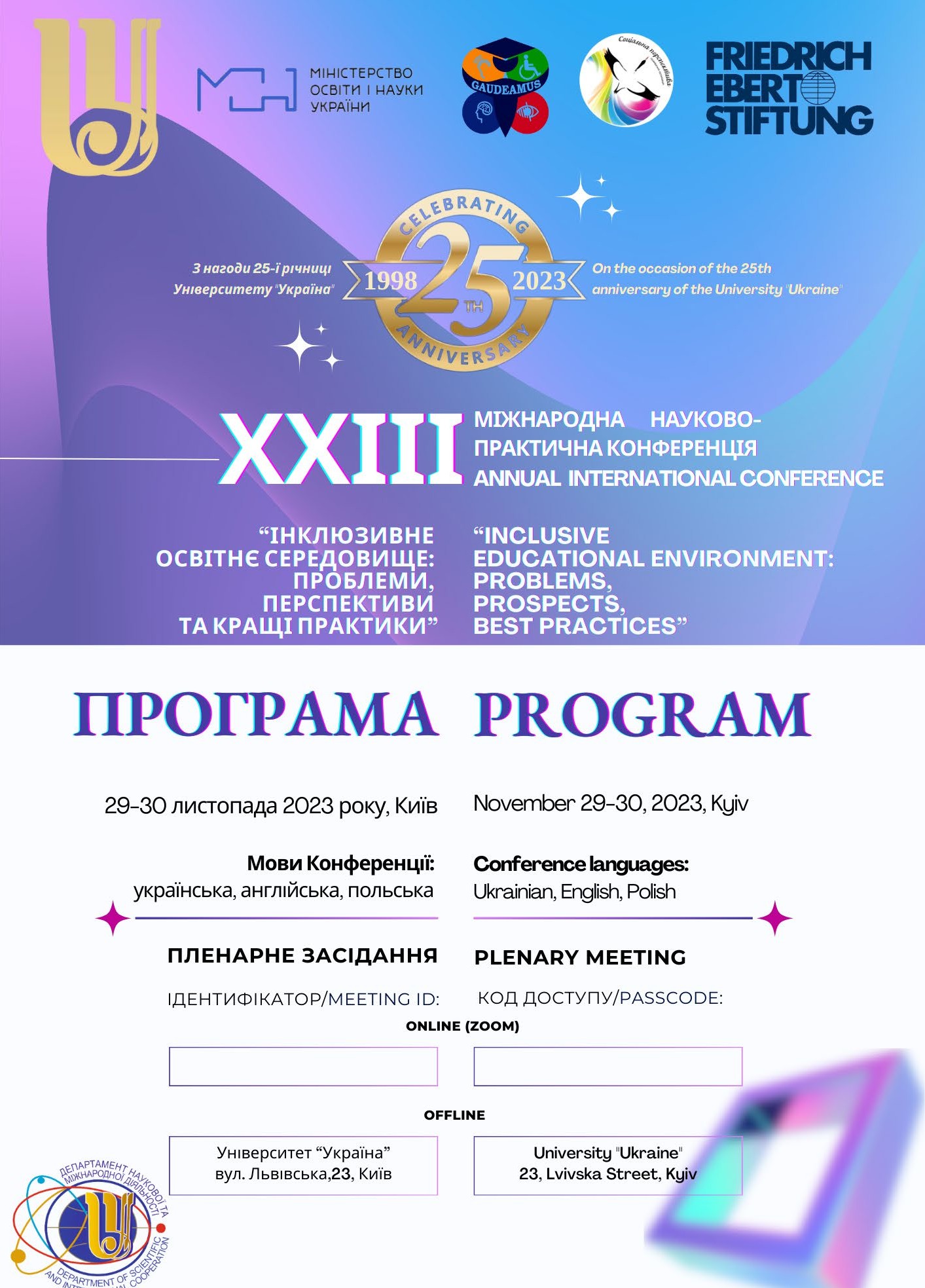 87934716293	629492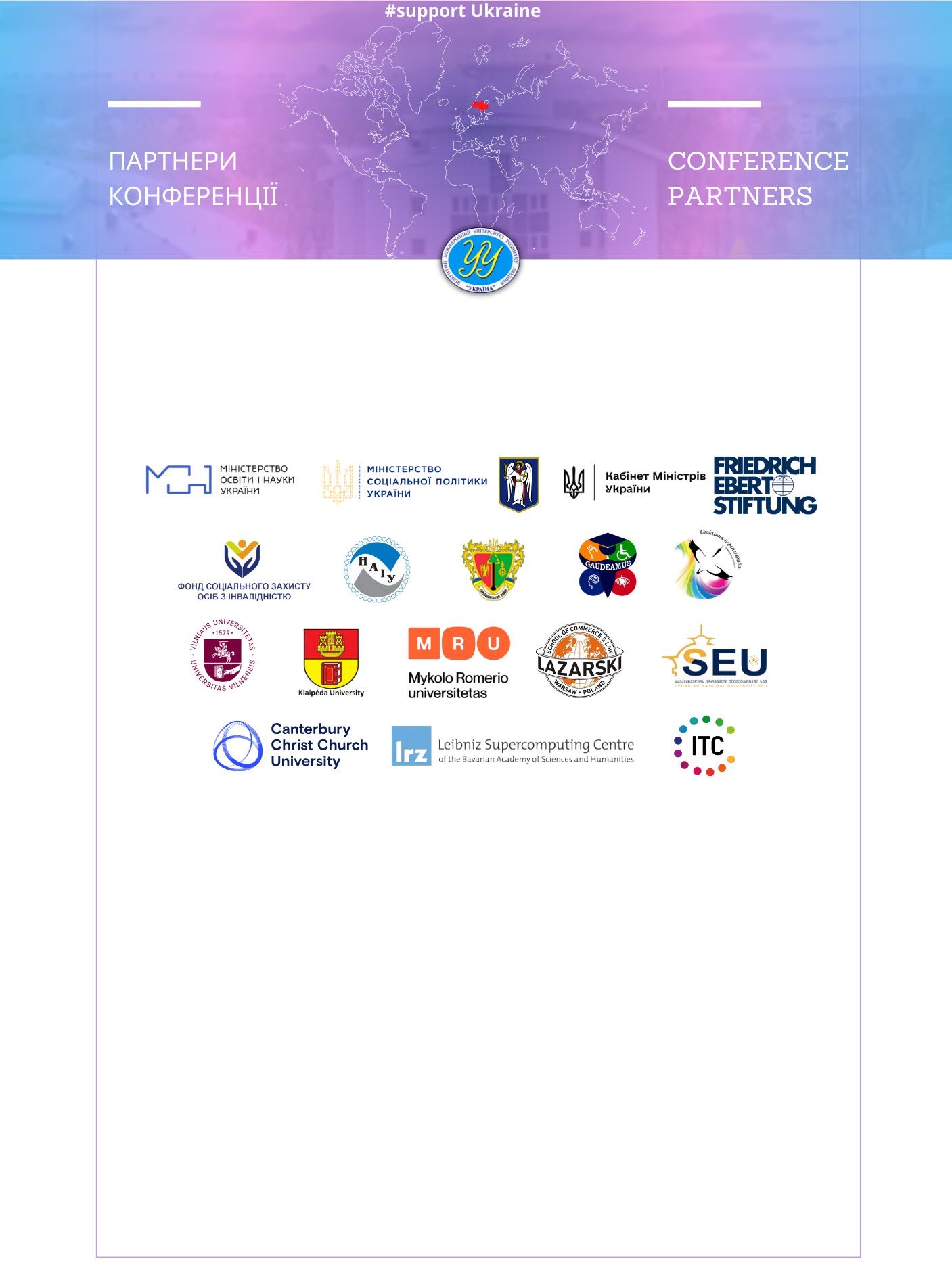 СпіворганізаторитапартнериКонференції:Відкритийміжнароднийуніверситетрозвиткулюдини«Україна;Представництвофондуім.ФрідріхаЕбертавУкраїні;Міністерствоосвітиінауки України;МіністерствосоціальноїполітикиУкраїни;Київськаміськадержавнаадміністрація;Київськаміська рада;КабінетМіністрів України;КомітетВерховноїРадиУкраїнизпитаньінтеграціїУкраїнидоЄвропейськогоСоюзу;Фондсоціальногозахистуосібзінвалідністю;НаціональнаАсамблеялюдейзінвалідністю України;СвятошинськарайоннавмістіКиєвідержавнаадміністрація;VilniusUniversityŠiauliaiAcademy(Литва);KlaipedaUniversity(Литва);MykolasRomerisUniversity(Литва);LeibnizCenter(Німеччина);ResearchofGeorgianNationalUniversitySEU(Грузія);LazarskiUniversityFacultyofEconomicsandManagementsince (Польща);CanterburyChristChurchUniversity(ВеликаБританія);Ізраїльськакоаліціятравми(Ізраїль)Всеукраїнськамолодіжнагромадськаорганізаціястудентівзінвалідністю«Гаудеамус»;Благодійнийфонд«ДобробутХХІстоліття»;ГО«Соціальна перспектива».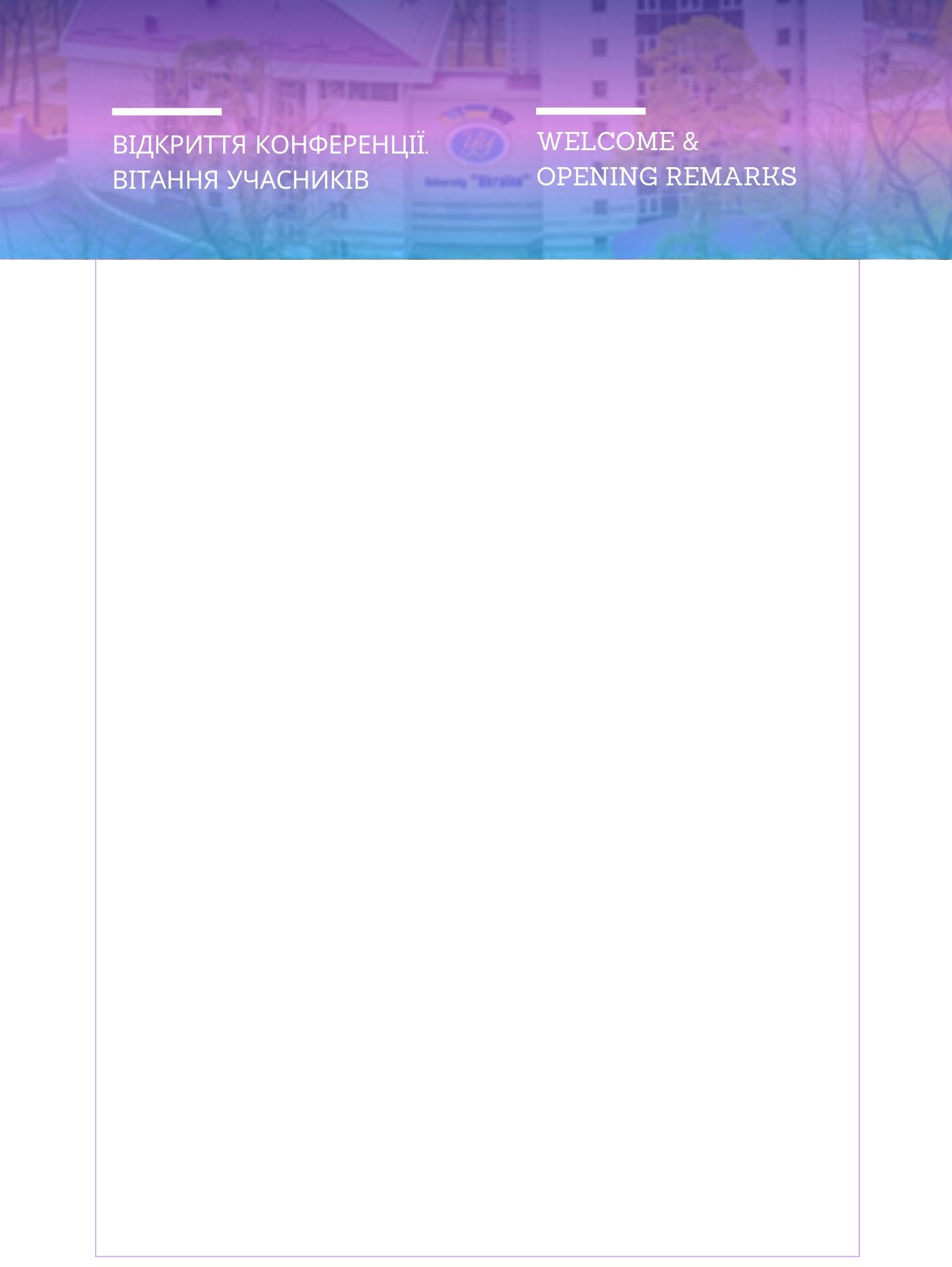 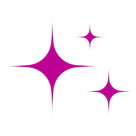 МовиКонференції:українська,англійська,польська/Conferencelanguages:Ukrainian,English, PolishПЛЕНАРНЕЗАСІДАННЯ/PLENARYMEETING29листопада2023року/November29,2023,Kyiv Формат проведення – Online, Offline Посилання для підключення ZOOM:https://us02web.zoom.us/j/87934716293?pwd=MnpOb08rVVUyNHBSeVpLOXM0dGNTUT09Модератор:ГаннаДавиденко,докторкапедагогічнихнаук,професорка,проректорказнаукової та міжнародної діяльності Університету«Україна» /Hanna Davydenko Doctor of Pedagogical Sciences, Professor, Vice-Rector for Science and International Relations of University «Ukraine».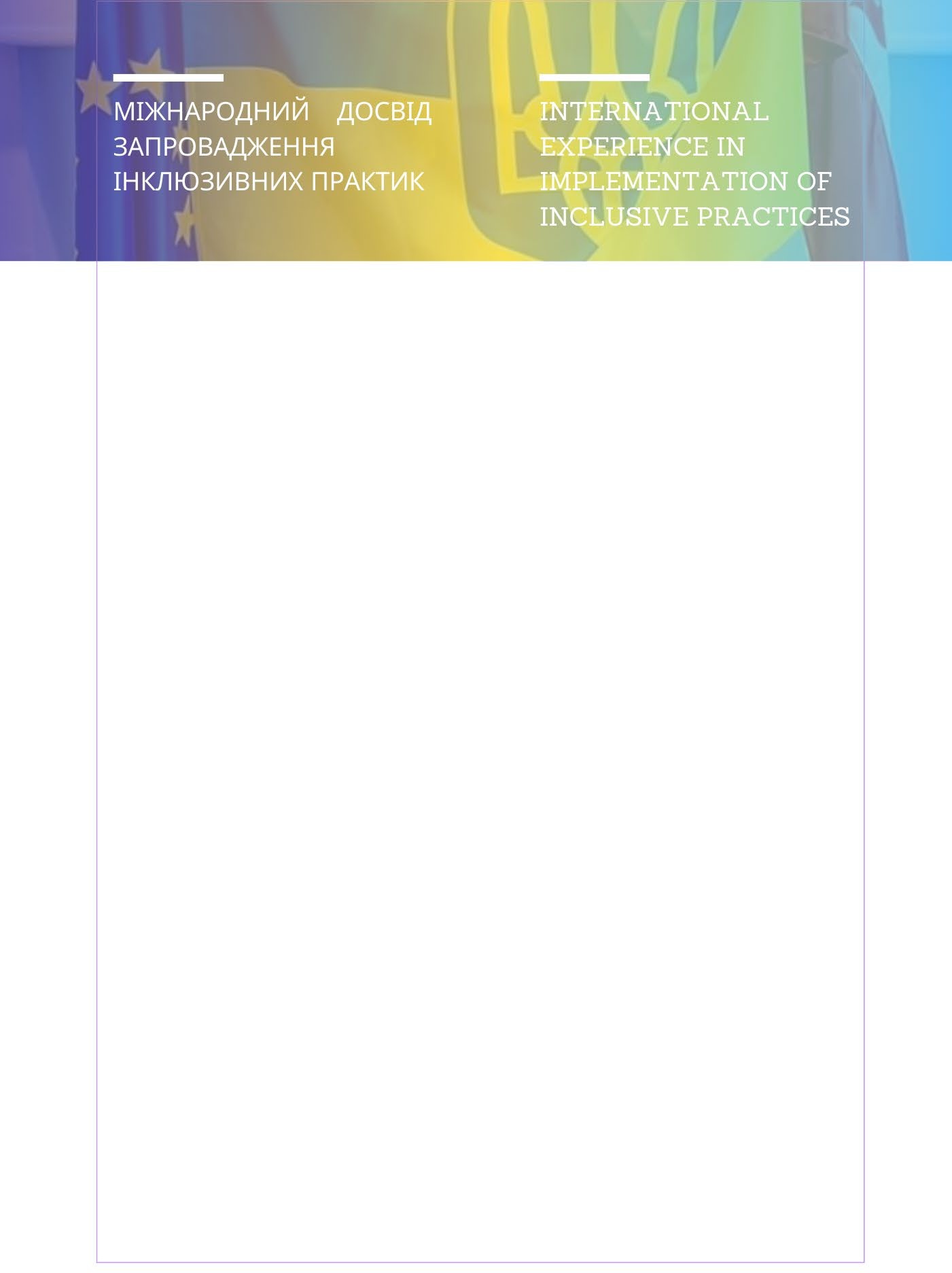 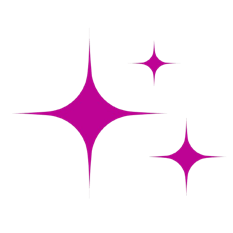 Модератори: Анастасія Базиленко, кандидатка психологічних наук, доцентка,начальниця управлінняосвітньоїдіяльностіУніверситету«Україна»/AnastasiiaBazylenko,PhD, AssociateProfessor,HeadoftheDepartmentofEducationalProcessoftheUniversity«Ukraine»Ганна Давиденко,докторкапедагогічних наук, професорка, проректорказнаукової та міжнародної діяльності Університету«Україна» / Hanna Davydenko Doctor of Pedagogical Sciences, Professor, Vice-Rector for Science and International Relations of University «Ukraine»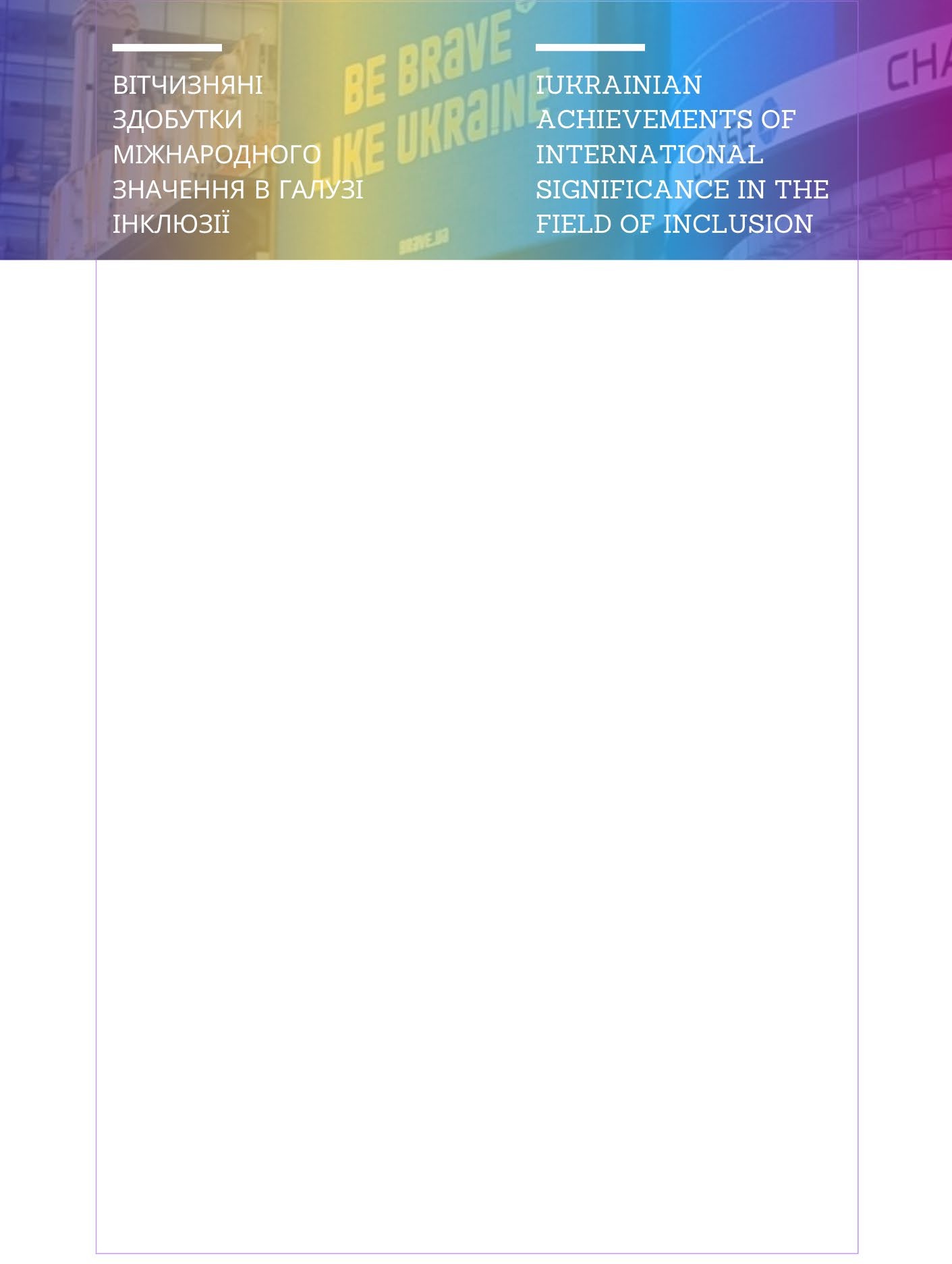 Модератори: Анастасія Базиленко, кандидатка психологічних наук, доцентка,начальниця управлінняосвітньоїдіяльностіУніверситету«Україна»/AnastasiiaBazylenko,PhD, AssociateProfessor,HeadoftheDepartmentofEducationalProcessoftheUniversity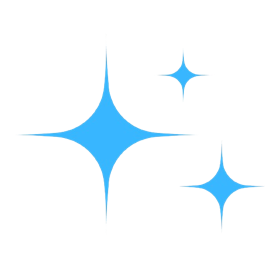 «Ukraine»Ганна Давиденко,докторкапедагогічних наук, професорка, проректорказнаукової та міжнародної діяльності Університету«Україна» / Hanna Davydenko Doctor of Pedagogical Sciences, Professor, Vice-Rector for Science and International Relations of University «Ukraine»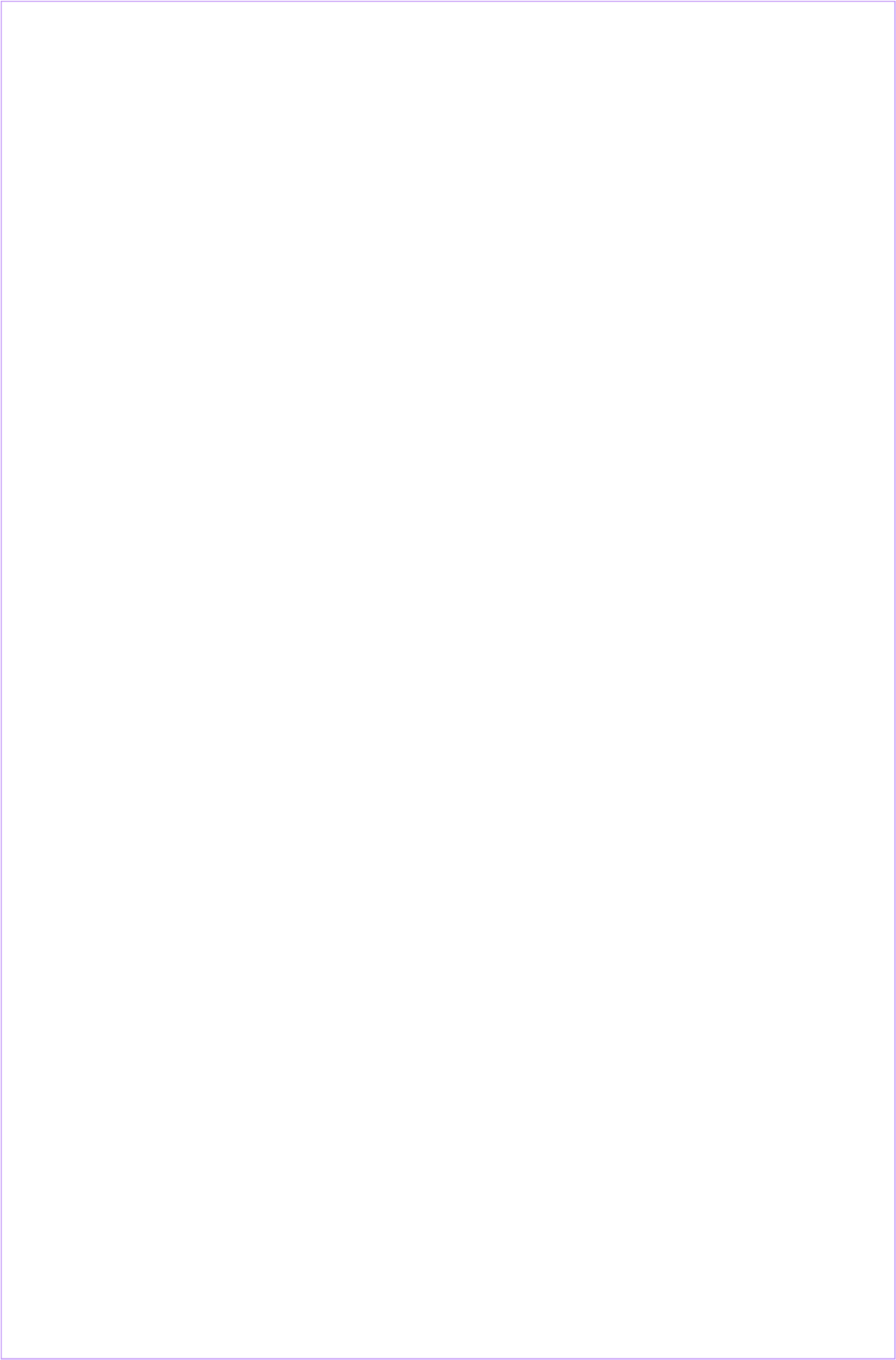 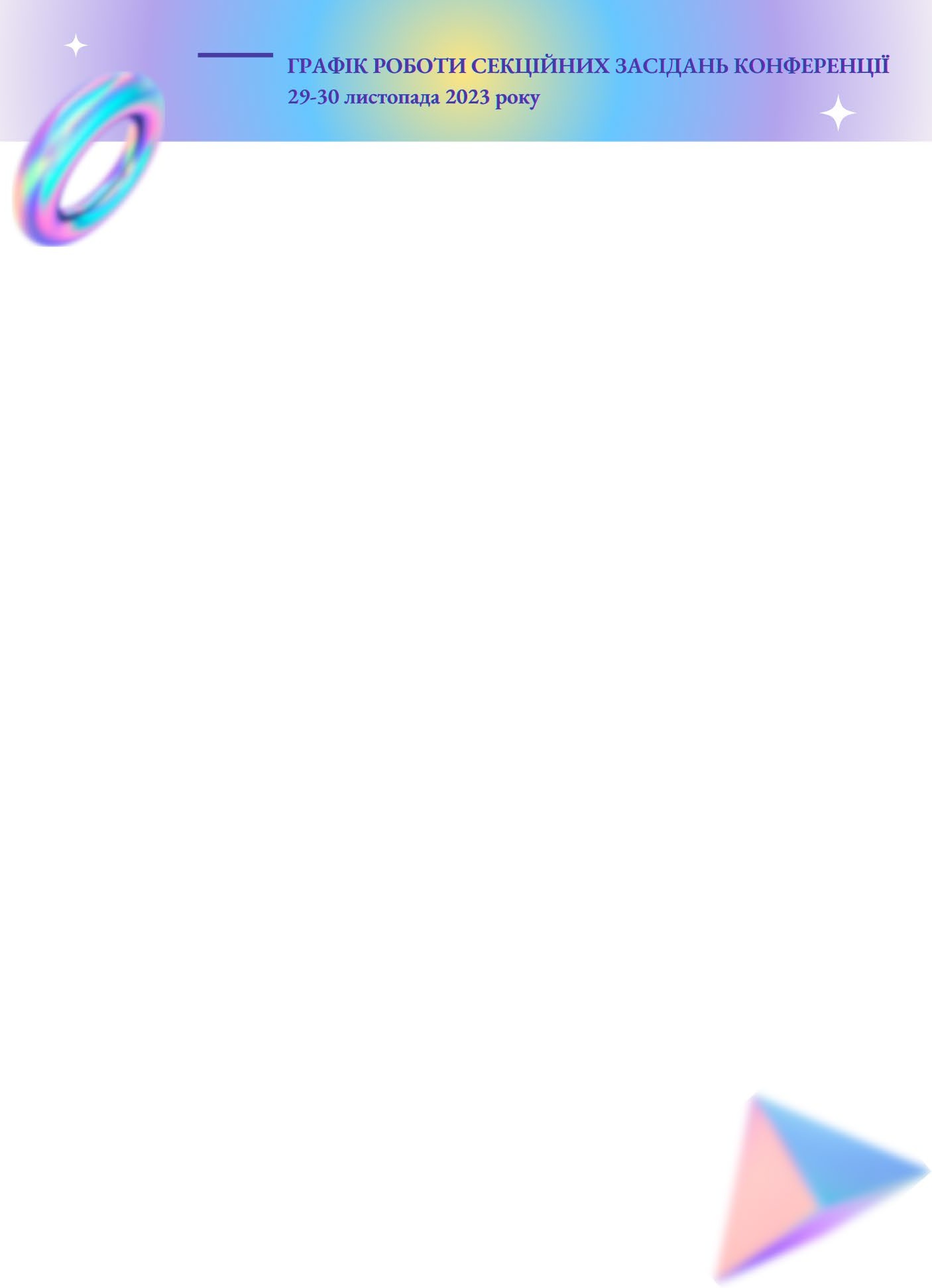 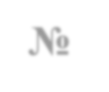 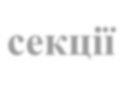 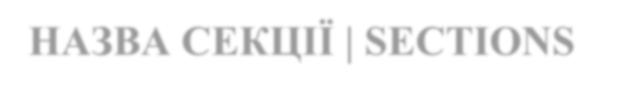 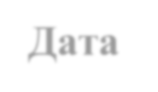 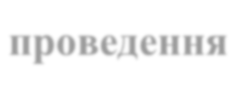 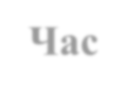 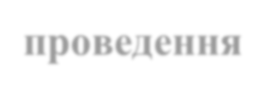 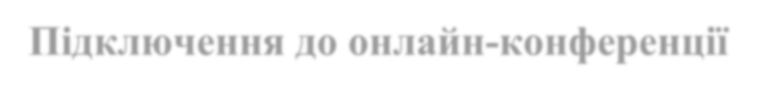 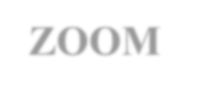 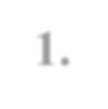 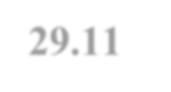 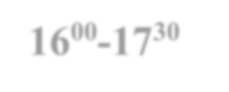 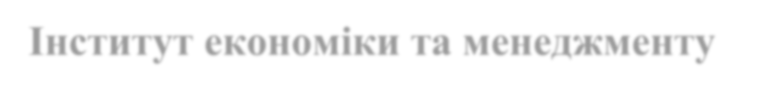 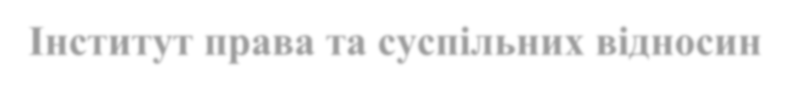 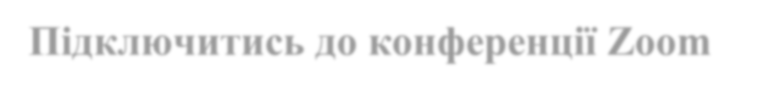 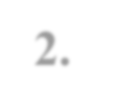 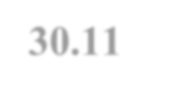 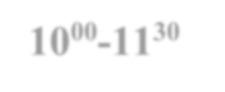 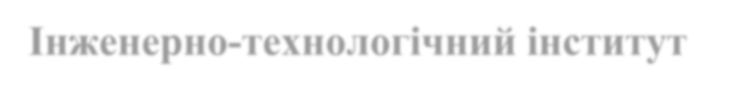 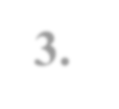 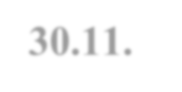 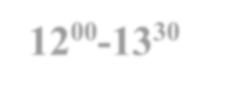 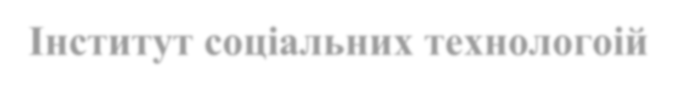 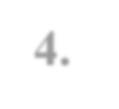 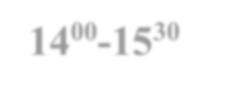 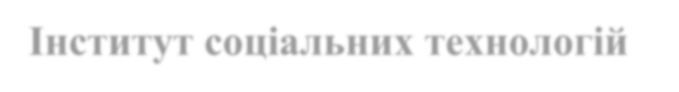 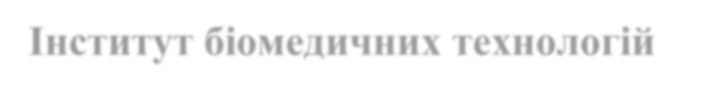 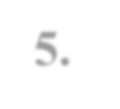 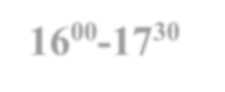 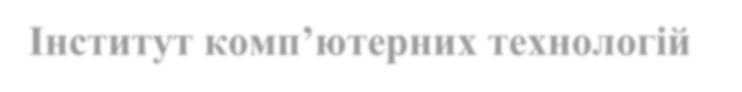 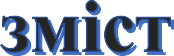 СЕКЦІЯ1.ПСИХОЛОГО-ПЕДАГОГІЧНІОСНОВИОСВІТНЬОЇТАСОЦІАЛЬНОЇІНКЛЮЗІЇ	11СЕКЦІЯ	2.	ЕКОНОМІКО-ПРАВОВА	ПАРАДИГМА	РОЗВИТКУІНКЛЮЗИВНОГОСЕРЕДОВИЩА…	33СЕКЦІЯ3.МЕДИЧНА,ФІЗИЧНАТАСПОРТИВНАРЕАБІЛІТАЦІЯЛЮДЕЙЗІНВАЛІДНІСТЮ…	41СЕКЦІЯ 4. ТЕОРЕТИЧНІ ТА ПРАКТИЧНІ ЗАСАДИ ВИКОРИСТАННЯ ІНЖЕНЕРНИХ ТЕХНОЛОГІЙ ДЛЯ РОЗВИТКУ ІНКЛЮЗИВНОГООСВІТНЬОГО СЕРЕДОВИЩА…	54СЕКЦІЯ 5. ІНФОРМАЦІЙНІ КОМП’ЮТЕРНІ ТЕХНОЛОГІЇ ТА ЦИФРОВІЗАЦІЯІНКЛЮЗИВНОГОСЕРЕДОВИЩА	57СЕКЦІЯ№1«ЕКОНОМІКО-ПРАВОВАПАРАДИГМАРОЗВИТКУІНКЛЮЗИВНОГО СЕРЕДОВИЩА»/THEECONOMICANDLEGALPARADIGMOFTHEDEVELOPMENTOF AN INCLUSIVE ENVIRONMENT29.11.2023р.,1600-1730Абу-Слаєх Ж.Х., ІІІ курс, група Ф-3, спеціальність «Фінанси, банківська справа та страхування», Дубенська філія Університету «Україна».Науковий керівник: Васюк І.В., к.е.н., в.о. доцента кафедри обліку і фінансів, Дубенська філія Університету «Україна»ПРОБЛЕМИРЕАЛІЗАЦІЇОСІБЗІНВАЛІДНІСТЮВОМРІЯНІЙПРОФЕСІЇБарановаЯ.В.,громадськийдіяч,президентГО«СоюзЗолотийВікУкраїни»,член ГромадськоїрадиприКомітетіВерховноїрадиУкраїнизпитаньсоціальноїполітики та захисту прав ветеранів, член Громадської ради при Міністерстві соціальної політикиУкраїни,помічник-консультантнародногодепутатаУкраїниІХскликання ПРОБЛЕМИ ОСІБ З ІНВАЛІДНІСТЮ, ЯКІ ВІДБУВАЮТЬ ПОКАРАННЯ У МІСЦЯХ ПОЗБАВЛЕННЯ ВОЛІ, В ТОМУ ЧИСЛІ ДОВІЧНО. КОНЦЕПЦІЯ СОЦІАЛЬНОГО ПРАЦЕВЛАШТУВАННЯ ЗАСУДЖЕНИХ, ЩО ЗДІЙСНЮЮТЬ НАГЛЯД ЗА ЗАСУДЖЕНИМИ З ІНВАЛІДНІСТЮ ЦІЛОДОБОВОБойкоО.І.,ІІкурс,групаМН-22-1м,спеціальність«Менеджмент»,Інститут економіки та менеджменту Університету «Україна».Науковийкерівник:ФурманС.С.,ст.викладачкафедрифінансівтаобліку,Інститут економіки та менеджменту Університету «Україна»ПРОБЛЕМИ ТА ПЕРСПЕКТИВИ ПРАЦЕВЛАШТУВАННЯ МОЛОДІ В УКРАЇНІГевчукА.І.,ІІкурс,групаПЗ-22-1фмб-tr*-02,спеціальність«Право»,коледж«Освіта»Університету«Україна».Науковий	керівник:	Скільська	М.І.,	викладач	юридичних	дисциплін,ТернопільськийфаховийколеджРІВНИЙДОСТУПДООСВІТИГребенюк С.Ю., II курс, група ІС-22-1м, спеціальність «Інформаційна, бібліотечна таархівнасправа»,ІнститутфілологіїтамасовихкомунікаційУніверситету«Україна».Науковий керівник: Сазонова Ю.О., к.н.з соц. ком., доцент, Інститут філології тамасових комунікацій Університету «Україна»ДИСТАНЦІЙНА	ОСВІТА	ДЛЯ	СТУДЕНТІВ	З	ІНВАЛІДНІСТЮ: ПОТЕНЦІЙНІ ФІНАНСОВІ ВИКЛИКИ ТА ШЛЯХИ ЇХ ПОДОЛАННЯДухотаВ.В.,Ікурс,групаМН-23-1м,спеціальність«Менеджмент»,Інститут економіки та менеджменту Університету «Україна».Науковий	керівник:	Дубас	Р.Г.,	д.е.н.,	професор,	Інститут	економіки	та менеджменту Університету «Україна»ПРАЦЕВЛАШТУВАННЯ	ОСІБ	ІЗ	ІНВАЛІДНІСТЮ:	ПРОБЛЕМИ	ТА ПЕРСПЕКТИВИЖуковС.П.,ІІкурс,групаМН-22-1м,спеціальність«Менеджмент»,Інститут економіки та менеджменту Університету «Україна».Науковийкерівник:СамофаловаМ.О.,к.е.н.,доценткафедриуправліннята адміністрування, Інститут економіки та менеджменту Університету «Україна» ОСОБЛИВОСТІ	ПРАЦЕВЛАШТУВАННЯ	ОСІБ	З	ОСОБЛИВИМИ ПОТРЕБАМИ НА ПРИКЛАДІ SUNSHINE CAFEЗаводний Я.І., ІV курс, група ЕП-41, спеціальність «Підприємництво, торгівля та біржова діяльність», Haцiональний університет водного гocпoдapcтвa та пpиpoдoкopиcтування.Науковий керівник: СтахівО.А., к.е.н., доцент, Національний університет водного господарства та природокористуванняІНКЛЮЗИВНІСТЬ	У	БІЗНЕСІ:	ВАЖЛИВИЙ	ТРЕНД	МАЙБУТНЬОГО УКРАЇНИКаверіна Г.В., викладач, Київський фаховий коледж прикладних наук ІНКЛЮЗИВНЕОСВІТНЄСЕРЕДОВИЩЕ:ПРОБЛЕМИ,ПЕРСПЕКТИВИТА КРАЩІ ПРАКТИКИКовалевичД.А.,	викладач,к.е.н.,	доцент,Сторожинецькийфаховийколедж університету «Україна»ІНКЛЮЗИВНЕ ОСВІТНЄ СЕРЕДОВИЩЕ У ЗАКЛАДАХ ОСВІТИ: РЕАЛІЇ ТА ПЕРСПЕКТИВИКожушкоО.О.,к.ю.н.,ХмельницькийінститутсоціальнихтехнологійУніверситету«Україна»ПРАВОВАПАРАДИГМА РОЗВИТКУІНКЛЮЗИВНОЇОСВІТИКолибаб’юк	М.Р.,	ІІ	курс,	група	ПЗ-22-1-if,	спеціальність	«Право»,	Івано- Франківська філія Університету «Україна».Науковийкерівник:Колибаб’юкС.П.,к.і.н.,Івано-ФранківськафіліяУніверситету«Україна»ІНКЛЮЗИВНО-РЕСУРСНІ	ЦЕНТРИ	ІВАНО-ФРАНКІВСЬКОЇ ОБЛАСТІ:ОРГАНІЗАЦІЙНА РОБОТА В ПЕРІОД ВОЄННОГО СТАНУКравченкоА.П.,к.ю.н.,доценткафедриправознавстватафінансів,Полтавський інститут економіки та права Університету «Україна»ПРОБЛЕМИ АДАПТАЦІЇ ОСВІТИ ДО РЕАЛІЙ ЛЮДЕЙ З ОСОБЛИВИМИ ПОТРЕБАМИКрасноваА.В.,IIкурс,групаПЗ-22-2-pl,спеціальність«Право»,Полтавськийінститут економіки і права Університету «Україна».Науковий	керівник:	Ковавленко	В.Ф.,	ст.	викладач,	Полтавський	інститут економіки і права Університету «Україна»ЗАКОНОДАВСТВОВГАЛУЗІІНКЛЮЗИВНОЇОСВІТИВУКРАЇНІКучинська	А.М.,	соціальний	працівник,	Житомирська	регіональна	служба зайнятості, Малинське управління Коростенської філіїАКТИВНІ ПРОГРАМИ СПРИЯННЯ ЗАЙНЯТОСТІ (ГРАНТ НА ВЛАСНУ СПРАВУ (В Т.Ч. ДЛЯ ВЕТЕРАНІВ ТА УЧАСНИКІВ БОЙОВИХ ДІЙ); ВАУЧЕР НА НАВЧАННЯ / ПЕРЕПІДГОТОВКУ / ПІДВИЩЕННЯ КВАЛІФІКАЦІЇЛяшенкоВ.В.,доценткафедрипідприємництва,управліннятаадміністрування, Миколаївський інститут розвитку людини Університету «Україна» ПРАКТИЧНИЙ ПІДХІД ДО МОДЕЛІ ФІНАНСОВОЇ ІНКЛЮЗІЇМайстер	А.А.,	к.геогр.н.,	Луцький	інститут	розвитку	людини	Університету«Україна»РОЗВИТОКІНКЛЮЗИВНОГОТУРИЗМУВНІМЕЧЧИНІМатушевич С.С., ІІ курс, група ОО-22-1, спеціальність «Облік і оподаткування», Інститут економіки та менеджменту Університету «Україна».Науковий керівник: Лавриненко Л.М., к.е.н., ст.н.с., Інститут економіки та менеджменту Університету «Україна»ВПЛИВ	ЛЮДСЬКОГО	КАПІТАЛУ	НА	ІНКЛЮЗИВНЕ	ЗРОСТАННЯ НАЦІОНАЛЬНОЇ ЕКОНОМІКИМозолюк-БоднарЛ.М.,к.ю.н.,доцент,доценткафедриправовихтаінформаційних технологій, Хмельницький інститут соціальних технологій Університету «Україна» НАЦІОНАЛЬНАСТРАТЕГІЯСТВОРЕННЯБЕЗБАР’ЄРНОГОПРОСТОРУВ УКРАЇНІНауменкоД.С.,ІІкурс,групаМК-23.2-1фмб,спеціальність«Маркетинг»,Інститут економіки та менеджменту Університету «Україна».Науковий керівник: Кулік А.В., к.е.н., доцент, Інститут економіки та менеджменту Університету «Україна»ІНКЛЮЗІЯ: МАРКЕТИНГОВІАСПЕКТИНеграшА.В.,ІІІкурс,групаМК-21-1фмб,спеціальність«Маркетинг»,Інститут економіки та менеджменту Університету «Україна»;ПерегнякІ.В.,ІІІкурс,групаМК-21-1фмб,спеціальність«Маркетинг»,Інститут економіки та менеджменту Університету «Україна».Науковийкерівник:КутлінаІ.Ю.,к.т.н.,Інститутекономікитаменеджменту Університету «Україна»ЗАРУБІЖНИЙДОСВІДПРАЦЕВЛАШТУВАННЯОСІБЗІНВАЛІДНІСТЮПисьменнаМ.О.,IVкурс,групаПР-20-1,спеціальність«Філологія(переклад)», Інститут філології та масових комунікацій Університету «Україна».Науковийкерівник:КнодельЛ.В.,д.філол.н.,професор,Інститутфілологіїта масових комунікацій Університету «Україна»СОЦІАЛЬНАЕКСКЛЮЗІЯВУКРАЇНІПікалюк С.С., ст. викладач кафедри права та фінансів, Луцький інститут розвитку людини Університету «Україна»ПРАВОВІОСНОВИНАВЧАННЯДІТЕЙЗОСОБЛИВИМИОСВІТНІМИПОТРЕБАМИПоповичЮ.Ю., ІІкурс, група ЗМК-23-2-1, спеціальність «Маркетинг», Інститут економіки та менеджменту Університету «Україна».Науковий	керівник:	Кутліна	І.Ю.,	к.т.н.,	доцент	кафедри	управління	та адмініструванням, Інститут економіки та менеджменту Університету «Україна» ОКРЕМІ	АСПЕКТИ	ОРГАНІЗАЦІЇ	РОБОЧОГО		МІСЦЯ	ОСОБИ		З ІНВАЛІДНІСТЮРачинський Р.Ю., аспірант кафедри галузевого права та загальноправових дисциплін, Інститут права та суспільних відносин Університету «Україна» ЗАБЕЗПЕЧЕННЯ БЕЗБАР’ЄРНОГО ДОСТУПУ ДО ПРАВОСУДДЯРязанцев О.Є., к.ю.н., доцент,доцент кафедриправатафінансів, Луцькийінститут розвитку людини Університету «Україна»;РязанцеваН.О.,ст.викладачкафедриправатафінансів,Луцькийінститутрозвитку людини Університету «Україна»ЗАБЕЗПЕЧЕННЯДОСТУПУДОПРАВОСУДДЯОСІБЗІНВАЛІДНІСТЮ–ВАЖЛИВЕЗАВДАННЯІНКЛЮЗИВНОГОСУСПІЛЬСТВАРязанецьС.О.,IVкурс,групаЗФН-20-1,спеціальність«Фінанси,банківськасправа, страхуваннятафондовийринок»,ІнститутекономікитаменеджментуУніверситету«Україна».Науковийкерівник:ПшеничнаМ.В.,к.е.н.,доценткафедрифінансівтаобліку, Інститут економіки та менеджменту Університету «Україна»ВПРОВАДЖЕННЯ СТАНДАРТІВ БЕЗБАР’ЄРНОСТІ БАНКІВСЬКОГО ОБСЛУГОВУВАННЯ НА ПРИКЛАДІ ОЩАДБАНКУСавчукЛ.В.,викладачкафедриоблікуіфінансів,ДубенськафіліяУніверситету«Україна»ЕКОНОМІЧНИЙРОЗВИТОКІНКЛЮЗИВНОГОСЕРЕДОВИЩАСадковський	С.П.,	аспірант	кафедри	галузевого	права	та	загальноправових дисциплін, Інститут права та суспільних відносин Університету «Україна»ОСОБЛИВОСТІ ВПРОВАДЖЕННЯ ОСВІТНЬОГО СЕРЕДОВИЩА В ЗАКЛАДІ ВИЩОЇ ОСВІТИСацук Д.М., ІІ курс, група ЕМ-22-1phd, спеціальність 051 «Економіка», Інститутекономіки та менеджменту Університету «Україна».Науковийкерівник:ФурманС.С.,ст.викладачкафедрифінансівтаобліку,Інститут економіки та менеджменту Університету «Україна»АКТУАЛЬНІ НАПРЯМИ ДЕРЖАВНОЇ ПІДТРИМКИ ОСІБ З ІНВАЛІДНІСТЮСеменоваД.В.,IVкурс,групаЗФН-20-1,спеціальність«Фінанси,банківськасправа, страхуваннятафондовийринок»,ІнститутекономікитаменеджментуУніверситету«Україна».Науковийкерівник:ПшеничнаМ.В.,к.е.н.,доценткафедрифінансівтаобліку, Інститут економіки та менеджменту Університету «Україна»ОСОБЛИВОСТІ ДІДЖИТАЛІЗАЦІЇ СТРАХОВОЇ СФЕРИ В КОНТЕКСТІ ЗАБЕЗПЕЧЕННЯ ФІНАНСОВОЇ ІНКЛЮЗІЇСкільська М.І., викладач юридичних дисциплін, Тернопільський фаховий коледж Унверситету «Україна»КОНЦЕПТУАЛЬНО-ПРАВОВА МОДЕЛЬ ІНКЛЮЗИВНОЇ ОСВІТИ В УКРАЇНІСкрипнікО.В.,Ікурс,групаМН-23-1м,спеціальність«Менеджмент»,Інститут економіки та менеджменту Університету «Україна».Науковий	керівник:	Дубас	Р.Г.,	д.е.н.,	професор,	Інститут	економіки	та менеджменту Університету «Україна»ІНКЛЮЗИВНІСТЬНАЦІОНАЛЬНОЇЕКОНОМІКИСкрипнікО.В.,Ікурс,групаМН-23-1м,спеціальність«Менеджмент»,Інститут економіки та менеджменту Університету «Україна».Науковийкерівник:СамофаловаМ.О.,к.е.н.,доценткафедриуправліннята адміністрування, Інститут економіки та менеджменту Університету «Україна».ОСОБЛИВОСТІ ФОРМУВАННЯ ІНКЛЮЗИВНОГО ОСВІТНЬОГО СЕРЕДОВИЩА ДЛЯ ЗАБЕЗПЕЧЕННЯ ВСЕБІЧНОГО РОЗВИТКУ СТУДЕНТАСорузька Н.М., ІІ курс, група ФН-23-2-1, спеціальність «Фінанси, банківська справа, страхування та фондовий ринок», Інститут економіки та менеджменту Університету «Україна».Науковий керівник: Лавриненко Л.М., к.е.н., ст.н.с., Інститут економіки та менеджменту Університету «Україна»ІНКЛЮЗИВНИЙ РОЗВИТОК ЕКОНОМІКИ В УМОВАХ ГЛОБАЛЬНИХ ВИКЛИКІВ СЬОГОДЕННЯСудак	Д.В.,	аспірант,	кафедра	«Публічне	управління	та	адміністрування», Відкритий міжнародний університет розвитку людини «Україна» ІНКЛЮЗИВНИЙ ЕКОНОМІЧНИЙ ТА ПРАВОВИЙ ПІДХІД ДО РОЗВИТКУ ПІДПРИЄМНИЦТВАВУМОВАХВОЄННОГОТАПОВОЄННОГОПЕРІОДУ В УКРАЇНІСук	П.Л.,	д.е.н.,	професор,		професор	кафедри	обліку	і		оподаткування, Відокремлений	підрозділ	Національного	університету		біоресурсів	і природокористування України «Ніжинський агротехнічний інститут» АМОРТИЗАЦІЯНЕОБОРОТНИХАКТИВІВЗАМЕТОДОМНАОСНОВІІНШОГО СУКУПНОГО ДОХОДУ ПІСЛЯ ОПОДАТКУВАННЯТовстаС.П.,ст.викладачкафедриправознавстватафінансів,Полтавськийінститут економіки і права Університету «Україна»ПРОБЛЕМИСОЦІАЛЬНОЇАДАПТАЦІЇВЕТЕРАНІВВІЙНИТроценко Н.В., ІІ курс, група МК-23-2-1, спеціальність «Маркетинг», Інститут економіки та менеджменту Університету «Україна».Науковий керівник: Кутліна І.Ю., к.т.н., Інститут економіки та менеджменту Університету «Україна»ІНКЛЮЗИВНЕПРАЦЕВЛАШТУВАННЯ ОСІБЗІНВАЛІДНІСТЮФаріон Р.Л., ІІ курс, група ФН-22-1, спеціальність «Фінанси, банківська справа та страхування», Інститут економіки та менеджменту Університету «Україна».Науковий керівник: Колосок С.В., к.держ.упр., доцент, Інститут економіки та менеджменту Університету «Україна»ІНКЛЮЗИВНЕОСВІТНЄ СЕРЕДОВИЩЕ: ОРГАНІЗАЦІЙНАСКЛАДОВАЦугаєваВ.О.,IVкурс,групаЗОО-20-1,спеціальність«Облікіоподаткування»,ІнститутекономікитаменеджментуУніверситету«Україна».Науковийкерівник:КолосокС.В.,к.держ.упр.,доценткафедри,Інститутекономіки та менеджменту Університету «Україна»ЕКОНОМІКО-ПРАВОВА	ПАРАДИГМА	РОЗВИТКУ	ІНКЛЮЗИВНОГО СЕРЕДОВИЩАЯкименкоА.А.,cт.викладачкафедриправовихтаінформаційнихтехнологій,Хмельницький інститут соціальних технологій Університету «Україна»АНАЛІЗ НОРМАТИВНО-ПРАВОВОГО ЗАБЕЗПЕЧЕННЯ ІНКЛЮЗИВНОГО НАВЧАННЯСЕКЦІЯ№2«ТЕОРЕТИЧНІ ТА ПРАКТИЧНІ ЗАСАДИ ВИКОРИСТАННЯІНЖЕНЕРНИХ ТЕХНОЛОГІЙ ДЛЯ РОЗВИТКУІНКЛЮЗИВНОГО ОСВІТНЬОГО СЕРЕДОВИЩА»/THEORETICAL AND PRACTICAL PRINCIPLES OF USINGENGINEERINGTECHNOLOGIESFORTHEDEVELOPMENTOFAN INCLUSIVE EDUCATIONAL ENVIRONMENT30.11.2023р.,1000-1130БаранецькийД.В.,ІІІкурс,групаАТ-23.1-1iti,спеціальність«Автомобільнийтранспорт», Інженерно-технологічний інститут Університету «Україна»;ПетренкоТ.В.,cт.викладачкафедриавтомобільноготранспортутасоціальноїбезпеки, Інженерно-технологічний інститут Університету «Україна» ОРГАНІЗАЦІЯ РОБОЧОГО МІСЦЯ З КОМП’ЮТЕРОМ У ВІДПОВІДНОСТІ ДО САНІТАРНО-ГІГІЄНІЧНИХ ВИМОГГригоренко	О.М.,	к.т.н.,	доцент	кафедри	технології	харчування,	Відкритий міжнародний університет розвитку людини «Україна»ФОРМУВАННЯСИСТЕМИОЦІНЮВАННЯЯКОСТІХАРЧУВАННЯУЧНІВ В ЗАКЛАДАХ ОСВІТИДитинаВ.А.,IVкурс,групаТХ-22.3-1-iti,спеціальність«Харчовітехнології»,Інженерно-технологічний інститут Університету «Україна».Науковий керівник: Оліферчук О.Г., ст. викладач кафедри технології харчування, Інженерно-технологічний інститут Університету «Україна»КОНСТРУЮВАННЯ	НАПОЇВ	ОЗДОРОВЧОГО	ПРИЗНАЧЕННЯ	ІЗ ДИКОРОСЛОЇ СИРОВИНИКалакураМ.М.,к.т.н.,професоркафедритехнологіїхарчування,Інженерно- технологічний інститут Університету «Україна»;Калакура	В.В.,	ст.	викладач	кафедри	технології	харчування,	Інженерно- технологічний інститут Університету «Україна»ІННОВАЦІЙНІ	ТЕХНОЛОГІЇ	ВИРОБНИЦТВА	ЛІКУВАЛЬНО- ПРОФІЛАКТИЧНИХ ПРОДУКТІВ ХАРЧУАВННЯКовтунВ.А.,IVкурс,групаТХ-22.3-1-iti,спеціальність«Харчовітехнології»,Інженерно-технологічний інститут Університету «Україна».Науковий керівник: Оліферчук О.Г., ст. викладач кафедри технології харчування, Інженерно-технологічний інститут Університету «Україна»КОНСТРУЮВАННЯ	НАПОЇВ	ОЗДОРОВЧОГО	ПРИЗНАЧЕННЯ	ІЗ ДИКОРОСЛОЇ СИРОВИНИКравчукД.Ю.,ІІкурс,групаТХ-22м,спеціальність181«Харчовітехнології», Відкритий міжнародний університет розвитку людини «Україна»;Ратушенко А.Т., к.т.н., доцент, доцент кафедри технології харчування, Відкритий міжнародний університет розвитку людини «Україна»ХАРЧОВІ КОМПОЗИЦЇ ГЕРОДІЄТИЧНОГОПРИЗНАЧЕННЯЛаврівВ.Б.,Ікурс,групаДЗ-23-1м-iti,спеціальність«Дизайн»,Інженерно-технологічний інститут Університету «Україна».Науковийкерівник:ХавхунГ.М.,к.арх.,доцент,Інженерно-технологічнийінститут Університету «Україна»ОБЛАШТУВАННЯ	РОБОЧИХ	МІСЦЬ	ДЛЯ	МАЛОМОБІЛЬНИХ ПРАЦІВНИКІВМоргунВ.В.,Ікурс,групаДЗ-23-1м-iti,спеціальність«Дизайн»,Інженерно- технологічний інститут Університету «Україна».Науковийкерівник:ХавхунГ.М.,ка.арх.,доцент,Інженерно-технологічнийінститут Університету «Україна»ІСТОРІЯРОЗВИТКУБЕЗБАР’ЄРНОГОСЕРЕДОВИЩАВАРХІТЕКТУРІЛуньковГ.А.,Ікурс,групаІПЗ-23-2мспеціальність«Інженеріяпрограмного забезпечення», Інститут компʼютерних технологій Університету «Україна»; СкорейкоВ.О.,Ікурс,групаІПЗ-23-2мспеціальність«Інженеріяпрограмногозабезпечення», Інститут компʼютерних технологій Університету «Україна»; КарпушинР.В.,Ікурс,групаІПЗ-23-2мспеціальність«Інженеріяпрограмного забезпечення», Інститут компʼютерних технологій Університету «Україна» Науковий	керівник:	Дуднік	А.С.,	д.т.н.,	професор,	Інститут	комп’ютерних технологій Університету «Україна»ПРОЕКТСАЙТУМУЗИЧНО-ІСТОРИЧНОГОДОВІДНИКАМалаховаЗ.В.,Ікурс,групаДЗ-23-1м-iti,спеціальність«Дизайн»,Інженерно-технологічний інститут Університету «Україна».Науковийкерівник:ХавхунГ.М.,к.арх.,доцент,Інженерно-технологічнийінститут Університету «Україна»ОСОБЛИВОСТІДИЗАЙНУСЕРЕДОВИЩАДЛЯДІТЕЙЗАУТИЗМОММалярД.В.,Ікурс,групаДЗ-23-1м-iti,спеціальність«Дизайн»,Інженерно-технологічний інститут Університету «Україна».Науковийкерівник:ХавхунГ.М.,к.арх.,доцент,Інженерно-технологічнийінститут Університету «Україна»ДИЗАЙН	СЕРЕДОВИЩА	ДЛЯ	ЛЮДЕЙ	З	ПОСТТРАВМАТИЧНИМ СТРЕСОВИМ РОЗЛАДОММоргунВ.В.,Ікурс,групаДЗ-23-1м-iti,спеціальність«Дизайн»,Інженерно- технологічний інститут Університету «Україна».Науковийкерівник:ХавхунГ.М.,к.арх.,доцент,Інженерно-технологічнийінститут Університету «Україна»ІСТОРІЯРОЗВИТКУБЕЗБАР’ЄРНОГОСЕРЕДОВИЩАВАРХІТЕКТУРІОліферчук	О.Г.,	ст.	викладач	кафедри	технології	харчування,	Інженерно- технологічний інститут Університету «Україна»;БишовецьЛ.Г.,ст.викладачкафедритуризмутаготельно-ресторанноїсправи, ЧДТЕУРОЗВИТОК КРАФТОВОГО ВИРОБНИЦТВА ПРОДУКТІВ ХАРЧУВАННЯ В УКРАЇНІСЕКЦІЯ№3«ПСИХОЛОГО-ПЕДАГОГІЧНІОСНОВИОСВІТНЬОЇТАСОЦІАЛЬНОЇ ІНКЛЮЗІЇ»/PSYCHOLOGICALANDPEDAGOGICALFOUNDATIONSOFEDUCATIONAL AND SOCIAL INCLUSION30.11.2023р.,1200-1330БабанськаЮ.О.,ОСМагістрІІкурс,групаЗПЛ-22-1М-mk-vs,спеціальність«Психологія», Миколаївський інститут розвитку людини Університету «Україна». Науковий	керівник:	Тимошенко	І.С.,	директорка	Васильківського	фахового коледжу Університету «Україна»ПСИХОЛОГІЧНАБЕЗПЕКАПІДЛІТКАВОСВІТНЬОМУСЕРЕДОВИЩІТА ЗНАЧЕННЯ ЕМОЦІЙНОГО ІНТЕЛЕКТУ ДЛЯ ПОДОЛАННЯ ШКІЛЬНОЇ СТРЕСОГЕННОСТІБаглай Т.М., ІІ курс, група СПОм-2.1, спеціальність «Спеціальна освіта», Луцький інститут розвитку людини Університету «Україна».Науковийкерівник:ЗакусилоО.Ю.,ст.викладач,Луцькийінститутрозвитку людини Університету «Україна»ПСИХОЛОГО-ПЕДАГОГІЧНА АДАПТАЦІЯ ДОШКІЛЬНИКІВ З РОЗЛАДАМИ АУТИЧНОГО СПЕКТРУБаран А.В., ІІ курс, група ЗСР-22-1М, спеціальність 231 «Соціальна робота», Інститут соціальних технологій Університету «Україна».Науковий керівник: Артеменко А.Б., к.соц.н., доцентка та завідувачка кафедри соціально-реабілітаційних технологій, Житомирський економіко-гуманітарного інститут Університету «Україна»АДАПТАЦІЯВНУТРІШНЬОПЕРЕМІЩЕНИХОСІБЗІНВАЛІДНІСТЮБарна Н.В., д.філософ.н., доцент, професор кафедри туризму, документальних та міжкультурнихкомунікацій,ІнститутфілологіїтамасовихкомунікаційУніверситету«Україна»ІНКЛЮЗИВНИЙТУРИЗМ–ЕФЕКТИВНИЙШЛЯХСОЦІАЛІЗАЦІЇЛЮДЕЙ З ІНВАЛІДНІСТЮ ВПРОДОВЖ ЖИТТЯБасенко Р.О., заступник директора з науково-педагогічної роботи, міжнародної та грантовоїдіяльності, доцент, завідувач кафедри правознавства та фінансів, к.пед.н., Полтавський інститут економіки і права Університету «Україна»;Аванесян Г.М., доцент кафедри правознавства та фінансів, Полтавський інститут економіки і права Університету «Україна»ІНКЛЮЗИВНА ОСВІТА ЯК ПРІОРИТЕТНИЙ НАПРЯМ ТРАНСФОРМАЦІЇ СУЧАСНОГО ОСВІТНЬОГО ПРОСТОРУBataeva E.V., Dr Habil. in Philosophy, Professor, Department of Social RehabilitationTechnologies,ZhytomyrInstituteofEconomicsandHumanitiesoftheUniversity«Ukraine»;ArtemenkoA.B.,PhDinSociology,HeadoftheDepartmentofSocialRehabilitation Technologies,ZhytomyrInstituteofEconomicsandHumanitiesoftheUniversity«Ukraine»PROBLEMSOFEDUCATINGUKRAINIANVETERANSINANINCLUSIVE ENVIRONMENTБелінськаЛ.Л.,ІІкурс,групаЗСР-21м-1-hm,спеціальність«Соціальнаробота», Хмельницький інститут соціальних технологій Університету «Україна».Науковийкерівник:ЛучкоЮ.І.,к.пед.н.,Хмельницькийінститутсоціальних технологій Університету «Україна»СОЦІАЛЬНА РОБОТА З ВНУТРІШНЬО ПЕРЕМІЩЕНИМИ ОСОБАМИ ЯК ФАКТОР ЇХ СОЦІАЛЬНОЇ АДАПТАЦІЇБирко Н.М., к.пед.н., доцент кафедри психології та соціальної роботи, Хмельницький інститут соціальних технологій Університету «Україна»; доцент кафедрипедагогікитапсихології,Хмельницькийобласнийінститутпіслядипломної педагогічної освіти імені Анатолія НазаренкаНАПРЯМИРЕАЛІЗАЦІЇОСВІТНЬОЇБЕЗБАР’ЄРНОСТІВСУЧАСНИХ ЗАКЛАДАХ ОСВІТИБілоцерковецьА.О.,ІІкурсмагістратури,групаСР-22-1М-zh-vs,спеціальність«Соціальнаробота»,Житомирськийекономіко-гуманітарнийінститутУніверситету«Україна».Науковий керівник: Артеменко А.Б., к.соц.н., доцентка та завідувачка кафедри соціально-реабілітаційних технологій, Житомирський економіко-гуманітарного інститут Університету «Україна»СОЦІАЛЬНЕ	ПІКЛУВАННЯВКОНТЕКСТІ	ВИРІШЕННЯСУЧАСНИХ СОЦІАЛЬНИХ ПРОБЛЕМБоднар В.В., ІІ курс магістратури, спеціальність 231 «Соціальна робота», Інститут соціальних технологій Університету «Україна».Науковий керівник: Маслянікова І.В., к.психол.н., доцентка, завідувачка кафедри соціальноїроботитапедагогіки,ІнститутсоціальнихтехнологійУніверситету«Україна»ФОРМУВАННЯ	МОРАЛЬНО-ЕТИЧНИХ	ЯКОСТЕЙ	ФАХІВЦІВ СОЦІАЛЬНОЇ СФЕРИБолюхН.П.,вихователь,закладдошкільноїосвітиВИКЛИКИ	ТА	ПЕРСПЕКТИВИ	ВПРОВАДЖЕННЯ	ІНКЛЮЗИВНИХ ПРАКТИК У ДОШКІЛЬНИХ НАВЧАЛЬНИХ ЗАКЛАДАХ УКРАЇНИБордюгА.А.,групаЗПЛ-22-ім,спеціальність053«Психологія»,Інститутсоціальних технологій Університету «Україна».Науковий	керівник:	Співак	Л.М.,	д.психол.н.,	професор,	професор	кафедри психології, Інститут соціальних технологій Університету «Україна» ПСИХОЛОГІЧНАДОПОМОГАУВИРІШЕННІСІМЕЙНИХКОНФЛІКТІВУ ПРОЦЕСІ РОЗЛУЧЕННЯБородіна	О.С.,	к.пед.н.,	доцент,	доцент	кафедри	соціально-реабілітаційних технологій,		Житомирський	економіко-гуманітарний		інститут	університету«Україна»КОМАНДНИЙПІДХІД ПРИ ОРГАНІЗАЦІЇІНКЛЮЗИВНОГОНАВЧАННЯБундакО.А.,к.і.н.,доцент,ЛуцькийінститутрозвиткулюдиниУніверситету«Україна»РОЗВИТОКІНКЛЮЗИВНО-ОСВІТНЬОГОСЕРЕДОВИЩАВЛУЦЬКОМУ ІНСТИТУТІ РОЗВИТКУ ЛЮДИНИВойціх	І.В.,	к.пед.н.,	доцент	кафедри	психології	та	соціальної	роботи, Хмельницький інститут соціальних технологій Університету «Україна»МОДУЛЬНЕ ОБ’ЄКТНО-ОРІЄНТОВАНЕ ДИНАМІЧНЕ НАВЧАЛЬНЕ СЕРЕДОВИЩЕ ЯК ЗАСІБ ІНФОРМАЦІЙНОЇ ПІДТРИМКИ НАВЧАННЯ ОСІБ З ІНВАЛІДНІСТЮ ЗА ДИСТАНЦІЙНИМИ ТЕХНОЛОГІЯМИ В УМОВАХ ВОЄННОГО СТАНУВронськаВ.М.,здобувачкаосвітидругогомагістерськогорівня,групаЗСПО-22-1м, спеціальність 016 «Спеціальна педагогіка», Інститут соціальних технологій Університету «Україна».Науковий керівник: Маслянікова І.В., к.психол.н., доцентка, завідувачка кафедри соціальноїроботитапедагогіки,ІнститутсоціальнихтехнологійУніверситету«Україна»ВИКОРИСТАННЯ ТЕОРЕТИЧНИХ ІДЕЙ М. МОНТЕССОРІ У КОРЕКЦІЙНО-РОЗВИТКОВІЙ РОБОТІ ІЗ ДІТЬМИ З РОЗУМОВОЮ ВІДСТАЛІСТЮГалицька О.В., ст. викладач, Рівненський інститут Університету «Україна» АСПЕКТИМОТИВАЦІЇПСИХОЛОГІЧНОЇРЕАБІЛІТАЦІЇПАЦІЄНТІВЗ ІНВАЛІДНІСТЮГарник Ю.А., завідувачка відділення соціальної реабілітації (абілітації), Центр комплексної реабілітації для дітей та осіб з інвалідністю Солом'янського району міста КиєваПСИХОСОЦІАЛЬНА	МАЙСТЕРНЯ	«ДАЛІ	БУДЕ»:	РУКОДІЛЛЯ	ЯК ІНСТРУМЕНТ НАВЧАННЯ ТА СОЦІАЛЬНОЇ ІНКЛЮЗІЇГасановаЛ.І.,аспірантка,кафедрасоціальноїпедагогікитасоціальноїроботи,Уманський державний педагогічний університет імені Павла Тичини;Кравченко О.О., д.пед.н., професор, кафедра соціальної педагогіки та соціальноїроботи, Уманський державний педагогічний університет імені Павла Тичини СОЦІАЛЬНО-ЕМОЦІЙНЕНАВЧАННЯВСУЧАСНІЙШКОЛІВУМОВАХ ІНКЛЮЗИВНОГО НАВЧАННЯГлущенко	Г.Ю.,	ІІ	курс,	магістратура,	група	ЗПЛ-22-2м,	спеціальність«Психологія», Відкритий міжнародний університет розвитку людини «Україна». Науковий керівник: Питлюк-Смеричинська О.Д., к.психол.н., доцент, Відкритий міжнародний університет розвитку людини «Україна»ПСИХОЛОГІЧНІОСОБЛИВОСТІМІЖОСОБИСТІСНИХКОНФЛІКТІВУПІДЛІТКОВОМУ ВІЦІГнатюк Н., клінічний психолог, президент компанії «Safehaus – crisis residential for kids and adolescents», штат Мічеган, USAСОЦІАЛЬНІ ІНКЛЮЗІЇ ДЛЯ ЛЮДЕЙ З МЕНТАЛЬНИМИ ЗАХВОРЮВАННЯМИГоловчукО.В.,доценткафедрисоціальноїроботи,к.політ.н.,Карпатськийінститут підприємництва Університету «Україна»ФІЛОСОФІЯ ІНКЛЮЗИВНОЇ ОСВІТИ: РОЗВИТОК ОБДАРОВАНОСТІ ДИТЯЧОЇ ОСОБИСТОСТІГолощапова О.В., практичний психолог, методист вищої категорії, навчально- виховний комплекс «Ліцей із загальноосвітньою школою І-ІІІ ступенів» Костянтинівської міської ради Донецької областіІНКЛЮЗІЯ ЯК ВИМОГА СУЧАСНОЇ ОСВІТИ В УМОВАХ ВОЄННОГО СТАНУ В УКРАЇНІГорват Є.А., ІІ курс, група ЗСР-22-1м, спеціальність «Соціальна робота», Інститут соціальних технологій Університету «Україна».Науковий керівник: Кириленко В.Г., к.психол.н., доцент, Інститут соціальних технологій Університету «Україна»ОРГАНІЗАЦІЯСОЦІАЛЬНОЇРОБОТИЗСІМ’ЯМИ,ЯКІПЕРЕБУВАЮТЬУ СКЛАДНИХ ЖИТТЄВИХ СИТУАЦІЯХ У СИСТЕМІ ОСВІТИГостраО.А.,ІІкурс,групаЗСПО-22-1м,спеціальність«Соціальнаробота»,Інститут соціальних технологій Університету «Україна».Науковий керівник: Литовченко О.В., д.пед.н., доцент, Інститут соціальних технологій Університету «Україна»РЕАБІЛІТАЦІЯМОЛОДІЗІНВАЛІДНІСТЮ(ЗДОСВІДУРОБОТИЦЕНТРУ КОМПЛЕКСНОЇ РЕАБІЛІТАЦІЇ ДЛЯ ОСІБ З ІНВАЛІДНІСТЮ ДАРНИЦЬКОГО РАЙОНУ МІСТА КИЄВА)Гуль О.П., ІІ курс магістратури, група ЗПЛ-22-1м, спеціальність «Психологія», Відкритий міжнародний університет розвитку людини «Україна».Науковий керівник: Островська К.О., д.психол.н., професорка, Відкритий міжнародний університет розвитку людини «Україна»ГІПЕРЗБУДЛИВІСТЬЯКПРОБЛЕМАЕМОЦІЙНОЇРЕГУЛЯЦІЇДИТИНИ ДОШКІЛЬНОГО ВІКУ В УМОВАХ ВОЄННОГО ЧАСУДавідВ.Е.,ІІкурсмагістратури,спеціальність231«Соціальнаробота»,Інститут соціальних технологій Університету «Україна».Науковийкерівник:ІвановаІ.Б.,к.пед.н.,доцентка,Інститутсоціальнихтехнологій Університету «Україна»ЗАГАЛЬНІТАСПЕЦИФІЧНІПРОГРАМИ,ЯКІЗАСТОСОВУВАЛИСЯУ РОБОТІ З ВПОДанилюкЛ.В.,професор,к.філол.н.,доцент,Полтавськийінститутекономікиі права Університету «Україна»ІНКЛЮЗІЯВУКРАЇНІСТОСУЄТЬСЯКОЖНОГОДума М.В., ст. викладач, Івано-Франківська філія Університету «Україна» ІНКЛЮЗИВНАОСВІТА–СПОСІБЗАБЕЗПЕЧИТИРІВНІМОЖЛИВОСТІ ДЛЯ ВСІХДмитринськаО.В.,групаЗСР-22-1м,Відкритийміжнароднийуніверситетрозвитку людини «Україна».Науковий керівник: Маслянікова І.В., к.психол.н., доцентка, завідувачка кафедри соціальноїроботитапедагогіки,ІнститутсоціальнихтехнологійУніверситету«Україна»СОЦІАЛЬНО-ПЕДАГОГІЧНАДОПОМОГАСІМ’ЇЄвтодюк	А.В.,	к.філософ.н.,	доцент,	Луцький	інститут	розвитку	людини Університету «Україна»;ІванюкІ.Я.,ст.викладач,ЛуцькийінститутрозвиткулюдиниУніверситету«Україна»ЕМОЦІЙНЕВИГОРАННЯОСВІТЯНУПЕРІОДВІЙНИ:НЕБЕЗПЕКАЙЗАПОБІГАННЯЄнгІ.С.,завідувачкафедриукраїнськоїмовиілітератури,іноземнихмовта перекладу,ст.викладач,ІнститутфілологіїтамасовихкомунікаційУніверситету«Україна»INTERACTIONANDDIFFERENTTYPESOFDISABILITIESЖарковО.В.,аспірантІІкурсу,ІнститутпсихологіїіменіГ.С.КостюкаНАПН України.Науковийкерівник:ЧіханцоваО.А.,ІнститутпсихологіїіменіГ.С.КостюкаНАПН УкраїниПСИХОЛОГІЧНІТЕНДЕНЦІЇАДАПТАЦІЇМОЛОДІЗІНВАЛІДНІСТЮДО ПСИХОЛОГІЧНИХ ЧИННИКІВ ЖИТТЯЖебрівськаЮ.Ю.,вчитель–логопед,СЗШ№50Святошинськогорайонум.Києва; Літвінова О.О., вчитель – логопед, СЗШ № 50 Святошинського району м. Києва; Бровар М.В., вчитель-логопед, СЗШ № 50 Святошинського району м. Києва КОМУНІКАТИВНІ	ГРУПИ	ЯК	ФОРМА	РОБОТИ	З	УЧНЯМИ	З ОСОБЛИВИМИ ОСВІТНІМИ ПОТРЕБАМИ В УМОВАХ ВОЄНОГО СТАНУЖелудкова Т.О., II курс, група ЗПЛ-22-1м, спеціальність «Психологія», Інститутсоціальних технологій Університету «Україна».Науковий керівник: Маслянікова І.В., к.психол.н., доцентка, завідувачка кафедри соціальноїроботитапедагогіки,ІнститутсоціальнихтехнологійУніверситету«Україна»СОЦІАЛЬНО-ПСИХОЛОГІЧНІ ЧИННИКИ УСПІШНОЇ АДАПТАЦІЇ ВНУТРІШНЬО ПЕРЕМІЩЕНИХ ОСІБ В ІНШОМУ ЕТНОКУЛЬТУРНОМУ СЕРЕДОВИЩІЗавацькаЛ.М.,директоркаННІпсихологіїтасоціальноїроботи,к.пед.н.,професор, Національний університет «Чернігівський колегіум» імені Т.Г. Шевченка;Дейкун	М.П.,	професор	кафедри	біології,	к.мед.н.,	професор,	Національний університет «Чернігівський колегіум» імені Т.Г. ШевченкаРЕТРОСПЕКТИВА ЄВРОПЕЙСЬКОЇ ПРАКТИКИ НАВЧАННЯ ДІТЕЙ З ПОРУШЕННЯМИ ОПОРНО-РУХОВОГО АПАРАТУЗаграновськийО.І.,	ІІкурс,групаЗСР-21м-1-hm,	спеціальність«Соціальна робота», Хмельницький інститут соціальних технологій Університету «Україна».Науковийкерівник:ЛучкоЮ.І.,к.пед.н.,Хмельницькийінститутсоціальних технологій Університету «Україна»ДІЯЛЬНІСТЬ БЛАГОДІЙНИХ ОРГАНІЗАЦІЙ В СИСТЕМІ СОЦІАЛЬНОЇ РОБОТИЗаікаВ.М.,к.психол.н.,доценткафедрисоціальноїроботитаспеціальноїосвіти,ПолтавськийінститутекономікиіправаУніверситету«Україна»ПРОБЛЕМА	ДІАГНОСТИКИ	ПОСТТРАВМАТИЧНОГО	СТРЕСОВОГО РОЗЛАДУ У ОСБ, ЯКІ ПЕРЕЖИЛИ СКЛАДНІ ЖИТТЄВІ СИТУАЦІЇІванюкІ.Я.,ст.викладач,ЛуцькийінститутрозвиткулюдиниУніверситету«Україна»;ВасюраР.В.,ст.викладач,ЛуцькийінститутрозвиткулюдиниУніверситету«Україна»;МІЖОСОБИСТІСНЕ СПІЛКУВАННЯВ ІНКЛЮЗИВНОМУ ОСВІТНЬОМУ ПРОСТОРІ: РОЛЬ, ВИКЛИКИ ТА ПЕРСПЕКТИВИІващенкоМ.В.,аспірантура,Ікурс,спеціальність053«Психологія»,Інститут соціальних технологій Університету «Україна».Науковий	керівник:	Cпівак	Л.М.,	д.психол.н.,	професор,	професор	кафедри психології, Інститут соціальних технологій Університету «Україна» ЖИТТЄСТІЙКІСТЬ, ЯК ЧИННИК ПСИХОЛОГІЧНОГО БЛАГОПОЛУЧЧЯ БАТЬКІВ ІЗ ІНВАЛІДНІСТЮІльницька Л.В., к.філософ.н., спеціаліст за програмою «Освітній процес в умовах воєнного стану в Україні»ПОЗАМЕЖАМИ«УМОВИВІДНИХСПОЛУК»ВСТАНОВЛЕНОЇІНКЛЮЗІЇ КРІЗЬ СУЧАСНУ УКРАЇНСЬКУ РОМАНІСТИКУКаркачА.В.,ст.викладачкафедрисоціальноїроботитаспеціальноїосвіти, Полтавський інститут економіки і права Університету «Україна»ПАРАМЕТРИВИЗНАЧЕННЯРІВНЯСОЦІАЛЬНОЇІНКЛЮЗІЇЛЮДЕЙ ЛІТНЬОГО ВІКУ У СУЧАСНОМУ УКРАЇНСЬКОМУ СУСПІЛЬСТВІКливецьС.С.,ІІкурсмагістратури,спеціальність231«Соціальнаробота»,Інститут соціальних технологій Університету «Україна».Науковий керівник: Маслянікова І.В., к.психол.н., доцентка, завідувачка кафедри соціальноїроботитапедагогіки,ІнститутсоціальнихтехнологійУніверситету«Україна»СОЦІАЛЬНІПОСЛУГИВГРОМАДІДЛЯПІДТРИМКИСІМЕЙТАДІТЕЙУ СКЛАДНИХ ЖИТТЄВИХ ОБСТАВИНАХКликС.Е.,ст.викладачкафедрипсихологіїтасоціальноїроботи,ХмельницькийінститутсоціальнихтехнологійУніверситету«Україна»СОЦІАЛЬНААДАПТАЦІЯУЧНІВЗПОРУШЕННЯМЗОРУКлименко О.В., II курс, група ЗПЛ-22-1м, кафедра психології, Інститут соціальних технологій Університету «Україна».Науковий керівник: Мілютіна К.Л., д.психол.н., професорка кафедри психології, Інститут соціальних технологій Університету «Україна»ОСОБЛИВОСТІ	ПОСТТРАВМАТИЧНОГО	ЗРОСТАННЯ	ДЕРЖАВНИХ СЛУЖБОВЦІВКнодель Л.В., д.пед.н., професор, професор кафедри української мови і літератури та іноземних мов і перекладу, Інститут філології та масових комунікацій Університету «Україна»ЗАБЕЗПЕЧЕННЯ	НОРМАЛЬНОЇ	ЖИТТЄДІЯЛЬНОСТІ	ЛЮДЕЙ	З ІНКЛЮЗІЄЮКовальчук А.М., ІІ курс, група ЗСР-21м-1-hm, спеціальність «Соціальна робота», Хмельницький інститут соціальних технологій Університету «Україна».Науковий керівник: Лучко Ю.І., к.пед.н., Хмельницький інститут соціальних технологій Університету «Україна»ВНУТРІШНЬО	ПЕРЕМІЩЕНІ	ОСОБИ:	ПРОБЛЕМИ	УСПІШНОЇ ІНТЕГРАЦІЇКовальчук О.В., ІІ курс, група СР-21м-1-hm, спеціальність «Соціальна робота», Хмельницький інститут соціальних технологій Університету «Україна».Науковий керівник: Лучко Ю.І., к.пед.н., Хмельницький інститут соціальних технологій Університету «Україна»СОЦІАЛЬНО-ПЕДАГОГІЧНА	ПОСЛУГА	«УНІВЕРСИТЕТ	ТРЕТЬОГО ВІКУ»КовтунС.І.,ІІкурсмагістратури,спеціальність016«Спеціальнаосвіта»,Інституту соціальних технологій Університету «Україна».Науковий керівник: Маслянікова І.В., к.психол.н., доцентка, завідувачка кафедри соціальноїроботитапедагогіки,ІнститутсоціальнихтехнологійУніверситету«Україна»ВИВЧЕННЯ	ВІКОВИХ	ОСОБЛИВОСТЕЙ	УВАГИ	ЗДОБУВАЧІВ СЕРЕДНЬОЇ ОСВІТИ З ООПКондицька І.М., викладач кафедри інформаційних та комп’ютерних технологій, Дубенська філія Університету «Україна»ТЕОРЕТИЧНІ ОСНОВИ ПІДГОТОВКИ ПСИХОЛОГО-ПЕДАГОГІЧНИХ КАДРІВ ДО РОБОТИ В УМОВАХ ОСВІТНЬОЇ ІНКЛЮЗІЇКрижанівська А.Є., IV курс, група ІС-20-1, спеціальність «Інформаційна бібліотечна та архівна справа», Відкритий міжнародний університет розвитку людини «Україна».Науковийкерівник:КоротєєваА.В.,к.е.н.,доцентка,професоркакафедритуризму, документних та міжкультурних комунікацій, Відкритий міжнародний університет розвитку людини «Україна»АНАЛІЗМЕТОДІВНАВЧАННЯВІНКЛЮЗИВНІЙОСВІТІКубай В.Г., II курс, група ЗПЛ-22-1М, спеціальність «Психологія», Інститут соціальних технологій Університету «Україна».Науковийкерівник:ОстровськаК.О.,д.психол.н.,професорка,Інститутсоціальних технологій Університету «Україна»ОСОБЛИВОСТІ ПСИХІЧНОГО РОЗВИТКУ ДІТЕЙ ДОШКІЛЬНОГО ВІКУ: ВОЄННИЙ ЧАСКузьменко	Я.Р.,	ІІ	курс	магістратури,	група	ЗСПО-22-1м,	спеціальність 016 «Спеціальна освіта», Інститут соціальних технологій Університету «Україна».Науковий керівник: Маслянікова І.В., к.психол.н., доцентка, завідувачка кафедри соціальноїроботитапедагогіки,ІнститутсоціальнихтехнологійУніверситету«Україна»ОСОБЛИВОСТІ ПРОСТОРОВОГО МИСЛЕННЯ У ДІТЕЙ СТАРШОГО ДОШКІЛЬНОГО ВІКУ ІЗ ВРОДЖЕНИМ НЕЗРОЩЕННЯМ ГУБИ ТА ПІДНЕБІННЯ ТА ШЛЯХИ КОРЕКЦІЙНОЇ РОБОТИКушілкаІ.І.,ІІкурсмагістратури,спеціальність,016«Спеціальнаосвіта»,Інститут соціальних технологій Університету «Україна».Науковий керівник: Маслянікова І.В., к.психол.н., доцентка, завідувачка кафедри соціальноїроботитапедагогіки,ІнститутсоціальнихтехнологійУніверситету«Україна»СОЦІАЛЬНО-ПСИХОЛОГІЧНІ ОСОБЛИВОСТІ ДІТЕЙ, ЩО ЛИШИЛИСЯ БАТЬКІВСЬКОЇ ОПІКИЛевицькаК.Б.,ІІкурс,групаЗСР-22-1м,спеціальність«Соціальнаробота», Інститут соціальних технологій Університету «Україна».Науковийкерівник:БазиленкоА.К.,к.психол.н.,доцентка,Інститутсоціальних технологій Університету «Україна»РОЛЬ СОЦІАЛЬНО-ПЕДАГОГІЧНОГО СУПРОВОДУ СІМЕЙ З ДІТЬМИ З ОСОБЛИВИМИОСВІТНІМИПОТРЕБАМИДОШКІЛЬНОГОВІКУУЇХНІЙ СОЦІАЛІЗАЦІЇЛемак І.В., ІІ курс магістратури, спеціальність 231 «Соціальна робота», Інститутсоціальних технологій Університету «Україна».Науковий	керівник:Литовченко	О.В.,д.пед.н.,доцент,Інститутсоціальних технологій Університету «Україна»СИСТЕМА СОЦІАЛЬНО-РЕАБІЛІТАЦІЙНОЇ РОБОТИ В ОБЛАСНОМУ ЦЕНТРІ СОЦІАЛЬНО-ПСИХОЛОГІЧНОЇ РЕАБІЛІТАЦІЇ ДІТЕЙ ТА МОЛОДІ З ФУНКЦІОНАЛЬНИМИ ОБМЕЖЕННЯМИ М. МУКАЧЕВАЛенюськийД.О.,ІІкурсумагістратури,спеціальність231«Соціальнаробота», Інститут соціальних технологій Університету «Україна»,Науковий керівник: Маслянікова І.В., к.психол.н., доцентка, завідувачка кафедри соціальноїроботитапедагогіки,ІнститутсоціальнихтехнологійУніверситету«Україна»ОСНОВНІ НОРМАТИВНО-ПРАВОВІ АКТИ СТОСОВНО СОЦІАЛЬНОГО ЗАХИСТУ ВІЙСЬКОВОСЛУЖБОВЦІВ УКРАЇНИЛитовченко	О.В.,	д.пед.н.,	с.н.с.,	доцент,	Інститут	соціальних	технологій Університету «Україна»ІНКЛЮЗИВНІСТЬ І БЕЗБАР’ЄРНІСТЬ ЯК ВАЖЛИВІ ТЕНДЕНЦІЇ У ПОЗАШКІЛЬНІЙ ОСВІТІЛіннікЮ.В.,ІІкурс,групаЗПЛ-22-1м-rv,РівненськийінститутУніверситету«Україна».Науковий	керівник:	Юрчук	Л.В.,	к.і.н.,	Рівненський	інститут	Університету«Україна»ФОРМУВАННЯ ПОЗИТИВНОГО СЕРЕДОВИЩА ДЛЯ ВСІХ УЧНІВ: РОЗВИТОК ЕМПАТІЇ ТА ТОЛЕРАНТНОСТІЛісовськийП.М.,д.філософ.н.,професоркафедриміжнароднихвідносинтаполітичногоконсалтингу,ІнститутправатасуспільнихвідносинУніверситету«Україна»НЕЙРОАНАТОМІЧНА СТРЕСОСТІЙКІСТЬ У ВІЙСЬКОВО-СЛУЖБОВЦІВ З ІНВАЛІДНІСТЮ: СОЦІОАНТРОПОГЕНЕЗАМаксименко К.О., ІІ курс, група ЗПЛ-22-1м, спеціальність «Психологія», Інститут соціальних технологій Університету «Україна».Науковий керівник: Поджинська О.О., к.психол.н., доцентка кафедри психології, Інститут соціальних технологій Університету «Україна»НАДАННЯСОЦІАЛЬНО-ПСИХОЛОГІЧНОЇДОПОМОГИВНУТРІШНЬО ПЕРЕМІЩЕНИМ ОСОБАМ ЗА ПРИНЦИПОМ СОЦІАЛЬНОЇ ІНКЛЮЗІЇМарченко	М.І.,	ІІ	курс	магістратури,	група	СР-22-1М-zh-vs,	спеціальність«Соціальнаробота»,Житомирськийекономіко-гуманітарнийінститутУніверситету«Україна».Науковий керівник: Артеменко А.Б., к.соц.н., доцентка та завідувачка кафедри соціально-реабілітаційних технологій, Житомирський економіко-гуманітарного інститут Університету «Україна»ПРОФЕСІЙНЕ	ВИГОРАННЯ	СОЦІАЛЬНИХ	ПРАЦІВНИКІВ	У ДЕРЖАВНИХ УСТАНОВАХ СИСТЕМИ СОЦІАЛЬНОГО ЗАХИСТУМарченкоС.М.,к.е.н.,доцент,Київськийнаціональнийуніверситетархітектурита будівництваМАРКЕТИНГВЗАЄМОВІДНОСИНВІНКЛЮЗИВНОМУСУСПІЛЬСТВІ: ПСИХОЛОГО-ПЕДАГОГІЧНИЙ АСПЕКТМаслянікова І.В., к.психол.н., доцентка, завідувачка кафедри соціальної роботи та педагогіки, Інститут соціальних технологій Університету «Україна»РЕАЛІЗАЦІЯІНКЛЮЗИВНОГОПІДХОДУУБІЗНЕСІ,МИСТЕЦТВІТАСОЦІАЛЬНИХ ПРОЕКТАХМатьолаН.В.,ІІкурс,групаЗСР-22-1м,спеціальність«Соціальнаробота»,Інститут соціальних технологій Університету «Україна».Науковий керівник: Базиленко А.К., к.психол.н., доцентка, Інститут соціальних технологій Університету «Україна»ФОРМИІМЕТОДИРОБОТИСОЦІАЛЬНОГОПРАЦІВНИКАЗСІМ’ЄЮ,ДЕВИХОВУЄТЬСЯДИТИНАЗІНВАЛІДНІСТЮМацюкО.Л.,магістрпсихології,начальниквідділуорганізаціївиховноїроботи, Відкритий міжнародний університет розвитку людини «Україна»;Маслянікова І.В., к.психол.н., доцентка, завідувачка кафедри соціальної роботи та педагогіки, Інститут соціальних технологій Університету «Україна» ПСИХОЛОГІЧНИЙ		СУПРОВІД	ПІДЛІТКІВ-ПЕРЕСЕЛЕНЦІВ	З ОКУПОВАНИХ	ТЕРИТОРІЙ		ЗАСОБАМИ	СОЦІАЛЬНО- ПСИХОЛОГІЧНОГО ТРЕНІНГУМедведєваН.В.,ІІкурсмагістратури,групаЗПЛ-22-2м,кафедрапсихології, Інститут соціальних технологій Університету «Україна».Науковийкерівник:МілютінаК.Л.,д.психол.н.,професоркакафедрипсихології, Інститут соціальних технологій Університету «Україна»СОЦІАЛЬНО-ПСИХОЛОГІЧНИЙ	СУПРОВІД	ДІТЕЙ	З	РОЗЛАДАМИ СПЕКТРА АУТИЗМУ В ІНФОРМАЛЬНОМУ ОСВІТНЬОМУ ПРОСТОРІМихальчукТ.В.,Ікурс,групаСР-23-1м,спеціальність«Соціальнаробота»,Полтавський інститут економіки і права Університету «Україна»;КозакД.В.,Ікурс,групаСР-23-1м,спеціальність«Соціальнаробота»,Полтавський інститут економіки і права Університету «Україна»;БацманО.С.,к.п.н.,доцент, Полтавськийінститутекономіки іправа Університету«Україна»;МякушкоН.С.,к.політ.н.,доцент,Полтавськийінститутекономікиіправа Університету «Україна»ОСНОВНІ	ПСИХОЛОГО-ПЕДАГОГІЧНІ	ПРИНЦИПИ	ОСВІТНЬОЇ	ТА СОЦІАЛЬНОЇ ІНКЛЮЗІЇМовчанВ.О.,к.б.н.,доцентка,директоркаІнститутубіомедичнихтехнологій Університету «Україна»;ЗінчукН.А.,к.пед.н.,доцентка,ІнститутбіомедичнихтехнологійУніверситету«Україна»ЗЕЛЕНІ ЗОНИ МІСЬКИХ ПРОСТОРІВ ТА ЇХ ЗНАЧЕННЯ У СОЦІАЛЬНО- РЕАБІЛІТАЦІЙНІЙ РОБОТІ ОСІБ З ІНВАЛІДНІСТЮМосаєвЮ.В.,к.соц.н.,доцент,Комунальнийзакладвищоїосвіти«Хортицьканаціональна навчально-реабілітаційна академія», Запорізька обласна рада;Юренко А.Ю., IІІ курс, група СРб-3, спеціальність «Соціальна робота», Комунальний заклад вищої освіти «Хортицька національна навчально- реабілітаційна академія», Запорізька обласна радаҐЕНДЕРНІОСОБЛИВОСТІАДАПТАЦІЇВПОДОНОВИХУМОВЖИТТЯМоскаленкоЄ.П.,Ікурс,групаФП-23-1м,спеціальність«Філологія»,Полтавський інститут економіки і права Університету «Україна»;Талаш Р.В., І курс, група ФП-23-1м, спеціальність «Філологія», Полтавський інститут економіки і права Університету «Україна».Науковий керівник: Рябокінь Н.О., доцент, завідувач кафедри філології та соціально-гуманітарних дисциплін, Полтавський інститут економіки і права Університету «Україна»ІНКЛЮЗИВНЕ	ОСВІТНЄ	СЕРЕДОВИЩЕ	В	ЗВО	НА	ЗАНЯТТЯХ ІНОЗЕМНОЇ МОВИМуликА.В.,ІІкурсмагістратури,групаСПО-22-1м,спеціальність016«Спеціальна освіта», Інститут соціальних технологій Університету «Україна».Науковий керівник: Маслянікова І.В., к.психол.н., доцентка, завідувачка кафедри соціальноїроботитапедагогіки,ІнститутсоціальнихтехнологійУніверситету«Україна»ОСОБЛИВОСТІ АДАПТАЦІЇ ДІТЕЙ МОЛОДШОГО ДОШКІЛЬНОГО ВІКУ З ПОРУШЕННЯМИ МОВЛЕННЯ ДО НАВЧАННЯ У ШКОЛІМякушкоН.С.,директорка,доцентка,в.о.завідувачакафедрисоціальноїроботита спеціальноїосвіти,докторкафілософії,к.політ.н.,Полтавськийінститутекономікиі права Університету «Україна»;Шаравара Р.І., перший заступник директора, професор кафедри правознавства та фінансів,к.е.н.,доцент,ПолтавськийінститутекономікиіправаУніверситету«Україна»;Басенко Р.О., заступник директора з науково-педагогічної роботи, міжнародної та грантовоїдіяльності, доцент, завідувач кафедри правознавства та фінансів, к.пед.н., Полтавський інститут економіки і права Університету «Україна»РОЗВИТОК	ІНКЛЮЗИВНОГО	ОСВІТНЬОГО	ПРОСТОРУ	(на	прикладіПолтавського інституту економіки і права та Полтавського фахового коледжу Університету «Україна»)ОвчаренкоО.Ю.,здобувачpHdвгалузіпсихології,асистенткафедрипсихології,ІнститутсоціальнихтехнологійУніверситету«Україна»ДИСТАНЦІЙНЕНАВЧАННЯЯКОСНОВАРОЗВИТКУБЕЗПЕРЕРВНОЇ ОСВІТИОлійник О.С., III курс, група ІС-31, спеціальність 029«Інформаційна, бібліотечна та архівна справа», Луцький інститут розвитку людини Університету «Україна»; БундакО.А.,к.і.н.,доцент,ЛуцькийінститутрозвиткулюдиниУніверситету«Україна»СПЕЦИФІКАТАНЕОБХІДНІСТЬІНКЛЮЗИВНОГОНАВЧАННЯ:ДЕЯКІ ЗАУВАГИОлійник У.В., здобувачка передвищої освіти, ІІІ курс, група СР-21-1-фмб, спеціальність 231 «Соціальна робота», Фаховий коледж «Освіта» Університету Україна.Науковий керівник: Маслянікова І.В., к.психол.н., доцентка, завідувачка кафедри соціальноїроботитапедагогіки,ІнститутсоціальнихтехнологійУніверситету«Україна»ЛЮДИЗІНВАЛІДНІСТЮ:ІНКЛЮЗИВНЕСУСПІЛЬСТВО,ДЕВСІБУДУТЬ ПОЧУТІОмельченко О.В., ст. викладач кафедри бізнесу і права, Вінницький соціально- економічний інститут Університету «Україна»;БолюхН.П.,вихователь,комунальнийзаклад«Дошкільнийнавчальнийзаклад№23 Вінницької міської ради»ВИКЛИКИ	ТА	ПЕРСПЕКТИВИ	ВПРОВАДЖЕННЯ	ІНКЛЮЗИВНИХ ПРАКТИК У ДОШКІЛЬНИХ НАВЧАЛЬНИХ ЗАКЛАДАХ УКРАЇНИОросА.М., ІІкурсмагістратури, спеціальність 231«Соціальнаробота»,Інститут соціальних технологій Університету «Україна».Науковий керівник: Маслянікова І.В., к.психол.н., доцентка, завідувачка кафедри соціальноїроботитапедагогіки,ІнститутсоціальнихтехнологійУніверситету«Україна»ЕТИЧНІ	ЗАСАДИ	РОБОТИ	ФАХІВЦЯ	СОЦІАЛЬНОЇ	РОБОТИ	З АЛКОЗАЛЕЖНИМИ РОДИНАМИОрос А.М., ІІ курс магістратури, спеціальність 231 «Соціальна робота», Інститут соціальних технологій Університету «Україна».Науковий керівник: Маслянікова І.В., к.психол.н., доцентка, завідувачка кафедри соціальноїроботитапедагогіки,ІнститутсоціальнихтехнологійУніверситету«Україна»СПЕЦИФІКА ОРГАНІЗАЦІЇ НАДАННЯ СОЦІАЛЬНИХ ПОСЛУГ У ХУСТСЬКОМУ РАЙОННОМУ ТЕРИТОРІАЛЬНОМУ ЦЕНТРІ СОЦІАЛЬНОГО ОБСЛУГОВУВАННЯ ЗАКАРПАТСЬКОЇ ОБЛАСТІОстап’юкН.С.,викладачцикловоїкомісіїправознавства,Дубенськийфаховий коледж Університету «Україна»ОСОБЛИВОСТІ ІНКЛЮЗИВНОГО ОСВІТНЬОГО СЕРЕДОВИЩА ЗДОБУВАЧІВ ОСВІТИ В СУЧАСНИХ УМОВАХОтенкоС.А.,ст.викладачкафедрипсихології,Відкритийміжнароднийуніверситет розвитку людини «Україна»ЗНАХОДЖЕННЯРЕСУРСІВУВСІХСФЕРАХЖИТТЄДІЯЛЬНОСТІПадунМ.С.,ІІкурс,групаПЛ-23.2-1,спеціальність«Психологія»,Інститутсоціальних технологій Університету «Україна».Науковий керівник: Поджинська О.О., к.психол.н., доцентка кафедри психології, Інститут соціальних технологій Університету «Україна»ФОРМУВАННЯ ТОЛЕРАНТНОГО СТАВЛЕННЯ ДО ДІТЕЙ З ОСОБЛИВИМИ ПОТРЕБАМИ В ОСВІТНЬОМУ СЕРЕДОВИЩІПаппГ.С.,ІІкурс,групаЗСР-22-1м,спеціальність«Соціальнаробота»,Інститут соціальних технологій Університету «Україна».Науковийкерівник:КириленкоВ.Г.,к.психол.н.,доцент,Інститутсоціальнихтехнологій Університету «Україна»РОЛЬ СОЦІАЛЬНОГО ПРАЦІВНИКА В СУПРОВОДІ ДИТИНИ З ООП У ЗАКЛАДІ ЗАГАЛЬНОЇ СЕРЕДНЬОЇ ОСВІТИПашко С.В., ст. викладач кафедри філології і соціально-гуманітарних дисциплін,Полтавський інститут економіки і права Університету «Україна»ПОГЛЯДФІЛОСОФІЇОСВІТИУПИТАННІІНКЛЮЗИВНОГОНАВЧАННЯПетренкоВ.В.,ІІкурсмагістратури,спеціальність053«Психологія»,Інститутсоціальних технологій Університету «Україна».Науковий керівник: Маслянікова І.В., к.психол.н., доцентка, завідувачка кафедри соціальноїроботитапедагогіки,ІнститутсоціальнихтехнологійУніверситету«Україна»СОЦІАЛЬНО-ПСИХОЛОГІЧНАГОТОВНІСТЬСТУДЕНТСЬКОЇМОЛОДІЗ ІНВАЛІДНІСТЮ ДО БАТЬКІВСТВАПетреченко С.А., к.ю.н., доцент, доцент кафедри психології та соціальної роботи, Хмельницький інститут соціальних технологій Університету «Україна»; Кондратюк	С.М.,	к.психол.н.,	доцентка,	завідувачка	кафедри	психології	та соціальноїроботи,ХмельницькийінститутсоціальнихтехнологійУніверситету«Україна»РОЛЬПСИХОЛОГІЧНОЇПІДТРИМКИВІНКЛЮЗИВНІЙОСВІТІПідгораМ.А.,директорСЗШ№50;КлічукЮ.Г.,заступникдиректоразнавчально-виховноїроботи,СЗШ№50ОРГАНІЗАЦІЯОСВІТНЬОГОПРОЦЕСУДЛЯДІТЕЙЗООПВСЗШ№50Пивсе К.Л., ІІ курс магістратури, спеціальність 231 «Соціальна робота», Інститут соціальних технологій Університету «Україна».Науковийкерівник:ІвановаІ.Б.,к.пед.н.,доцентка,Інститутсоціальнихтехнологій Університету «Україна»СОЦІАЛЬНО	ОРІЄНТОВАНІ	ПІДХОДИ	ДО	ВОЛОНТЕРСЬКОЇ ДІЯЛЬНОСТІПугачоваВ.П.,ІІкурс,групаЗСР-22-1м,спеціальність«Соціальнаробота», Інститут соціальних технологій Університету «Україна».Науковийкерівник:БазиленкоА.К.,к.психол.н.,доцентка,Інститутсоціальних технологій Університету «Україна»ОСОБЛИВОСТІСОЦІАЛЬНОЇРОБОТИЗДІТЬМИЗСІМЕЙЗЧИСЛАВНУТРІШНЬО ТА ЗОВНІШНЬО ПЕРЕМІЩЕНИХ ОСІБРиженко К.В., к.філол.н., доцентка кафедри української мови і літератури, іноземних мов та перекладу, Інститут філології та масових комунікацій Університету «Україна»ОРГАНІЗАЦІЯНАВЧАННЯСТУДЕНТІВЗОСОБЛИВИМИПОТРЕБАМИ НА ПРАКТИЧНИХ ЗАНЯТТЯХ З КУЛЬТУРИ ДІЛОВОГО СПІЛКУВАННЯРішко Н.М., ІІ курс магістратури, спеціальність 053 «Психологія», Рівненський інститут Університету «Україна».Науковий	керівник:	Харченко	Н.Б.,	к.пед.н.,	доцент,	Рівненський	інститут Університету «Україна»ТЕРАПЕВТИЧНІМЕТОДИКИПСИХОЛОГІЧНОЇРЕАБІЛІТАЦІЇДІТЕЙЗ ІНВАЛІДНІСТЮ ДОШКІЛЬНОГО ВІКУРозпутняЛ.П.,ІІкурсмагістратури,міжнароднапрограма,групаЗСР-22-1м, спеціальність231«Соціальнаробота»,ІнститутсоціальнихтехнологійУніверситету«Україна».Науковий керівник: Маслянікова І.В., к.психол.н., доцентка, завідувачка кафедри соціальноїроботитапедагогіки,ІнститутсоціальнихтехнологійУніверситету«Україна»ДОСВІД ІНТЕГРАЦІЇ НЕПОВНОЛІТНІХ ДІТЕЙ З УКРАЇНИ В ШВЕЙЦАРІЇ НА ПРИКЛАДІ ФУНДАЦІЇ ЦУГАНГ В БЕРНСЬКОГО КАНТОНУРябко Ю.П., І курс магістратури, спеціальність «Екологія», Інститут біомедичних технологій Університету «Україна»Рябокінь	Н.О.,	к.ф.н.,	доцент,	завідувачка	кафедри	філології	та	соціально- гуманітарнихдисциплін,ПолтавськийінститутекономікиіправаУніверситету«Україна»;ДанилюкЛ.В.,к.ф.н.,доцентка,завідувачкакафедрифілологіїтасоціально- гуманітарнихдисциплін,ПолтавськийінститутекономікиіправаУніверситету«Україна»ІНКЛЮЗИВНЕОСВІТНЄСЕРЕДОВИЩЕВЗАКЛАДАХВИЩОЇОСВІТИ УКРАЇНИРябокінь	Н.О.,	к.ф.н.,	доцент,	завідувачка	кафедри	філології	та	соціально- гуманітарнихдисциплін,ПолтавськийінститутекономікиіправаУніверситету«Україна»ІНКЛЮЗИВНЕОСВІТНЄСЕРЕДОВИЩЕВЗАКЛАДАХВИЩОЇОСВІТИ НІМЕЧЧИНИСироваткоА.С.,ІІкурсмагістратури,спеціальність016«Спеціальнаосвіта», Миколаївський інститут розвитку людини Університету «Україна».Науковийкерівник:МазурВ.М.,к.психол.н.,доцент,Миколаївськийінститут розвитку людини Університету «Україна»ПСИХОЛОГІЧНА ПРОСВІТА БАТЬКІВ ДІТЕЙ ІНКЛЮЗИВНОГО НАВЧАННЯ: РОЛЬ ТА ВПЛИВ НА СОЦІАЛЬНІ АСПЕКТИ ТА НА УСПІХ РЕАБІЛІТАЦІЇ ДІТЕЙСитнікова	Б.Г.,	IV	курс,	група	ЗПЛ-20-1-rv,	спеціальність	«Психологія», Рівненський інститут Університету «Україна».Науковийкерівник:ЮрчукЛ.В.,к.і.н.,доцент,РівненськийінститутУніверситету«Україна»ОСОБЛИВОСТІ АДАПТАЦЇ ДІТЕЙ З ОСОБЛИВИМИ ОСВІТНІМИ ПОТРЕБАМИ ДО НАВЧАННЯ В ШКОЛІСтопчатаМ.Ю.,ІІкурсмагістратури,міжнароднапрограма,групаЗСР-22-1м, спеціальність231«Соціальнаробота»,ІнститутсоціальнихтехнологійУніверситету«Україна».Науковий керівник: Маслянікова І.В., к.психол.н., доцентка, завідувачка кафедри соціальноїроботитапедагогіки,ІнститутсоціальнихтехнологійУніверситету«Україна»СОЦІАЛЬНІ-ПСИХОЛОГІЧНІ УМОВИ УСПІШНОЇ АДАПТАЦІЇ В ПРИЙОМНИХ СІМ’ЯХСтрілкоД.Л.,ст.викладачкафедриправознавстватафінансів,Полтавський інститут економіки і права Університету «Україна»ПРОБЛЕМИ ТА ПЕРСПЕКТИВИ ФОРМУВАННЯ ІНКЛЮЗИВНОГО ОСВІТНЬОГО СЕРЕДОВИЩАSuvorova L., Сandidate of Philological Sciences, Associate Professor at the Department of Pedagogical Technologies and Language Training, Zhytomyr Polytechnic State University;HerasymchukY.,AssistantattheDepartmentofPedagogicalTechnologiesandLanguage Training, Zhytomyr Polytechnic State UniversityTHE MECHANISM OF COGNITIVE STRATEGIES IN THE INCLUSIVE EDUCATIONAL ENVIRONMENTСухоруковаН.С.,директоркаТернопільськогофаховогоколеджуУнверситету«Україна»РОЛЬ	ПЕДАГОГІЧНИХ	КАДРІВ	В	СТВОРЕННІ	ЕФЕКТИВНОЇ ІНКЛЮЗИВНОЇ ОСВІТИСятиня А.В., ІІ курс магістратури, спеціальність 016 «Спеціальна освіта», Інститут соціальних технологій Університету «Україна».Науковий керівник: Маслянікова І.В., к.психол.н., доцентка, завідувачка кафедри соціальноїроботитапедагогіки,ІнститутсоціальнихтехнологійУніверситету«Україна»ХАРАКТЕР	СОЦІАЛЬНОЇ	ПОЛІТИКИ	ЩОДО	ПІДТРИМКИ СТАБІЛЬНОСТІ МОЛОДИХ СІМЕЙ В УКРАЇНІТернова Б.В., магістер психології, Рівненський інститут Університету «Україна». Науковий керівник: Стеца Н.В., к.п.н. доцент, Рівненський інститут Університету«Україна»ПСИХОЛОГІЧНІ	ОСОБЛИВОСТІ	ПРОЯВУ	ТРИВОЖНОСТІ	У ПІДЛІТКОВОМУ ВІЦІТолмачова Н.Є., ІІ курс магістратури, спеціальність «Психологія», Хмельницький інститут соціальних технологій Університету «Україна».Науковий керівник: Волинець Н.В., д.психол.н., професорка, професорка кафедри психології та соціальної роботи, Хмельницький інститут соціальних технологій Університету «Україна»ОСНОВАУСПІШНОЇАДАПТАЦІЇДІТЕЙДОШКІЛЬНОГОВІКУДОУМОВ ЗДОЧайковський М.Є., д.пед.н., професор, директор Хмельницького інституту соціальних технологій Університету «Україна»ІНКЛЮЗИВНИЙОСВІТНІЙПРОСТІЗВО:ДОСВІДХМЕЛЬНИЦЬКОГОІНСТИТУТУ СОЦІАЛЬНИХ ТЕХНОЛОГІЙ УНІВЕРСИТЕТУ «УКРАЇНА»Чегрінцева	О.В.,	ІІ	курс,	група	ЗПЛ-22-1м-rv,	спеціальність	«Психологія», Рівненський інститут Університету «Україна».Науковийкерівник:ЮрчукЛ.В.,к.і.н.,доцент,РівненськийінститутУніверситету«Україна»ЖИТТЄСТІЙКІСТЬЯКВНУТРІШНІЙРЕСУРСОСОБИСТОСТІЧернякА.О.,ІІкурсмагістратури,групаПЛ-22-1м,кафедрапсихології,ІнститутсоціальнихтехнологійУніверситету«Україна».Науковийкерівник:МілютінаК.Л.,д.психол.н.,професоркакафедрипсихології, Інститут соціальних технологій Університету «Україна»ОСОБЛИВОСТІ	ПРОЯВУ	НЕГАТИВНИХ	ПСИХІЧНИХ	СТАНІВ	У ВИМУШЕНО ПЕРЕМІЩЕНИХ ОСІБЧучкова О.Б., ІІ курс магістратури, група ЗПЛ-22-1м, спеціальність «Психологія», Інститут соціальних технологій Університету «Україна».Науковийкерівник:МілютінаК.Л.,д.психол.н.,професоркакафедрипсихології, Інститут соціальних технологій Університету «Україна»ЕМОЦІЙНИЙ	ІНТЕЛЛЕКТ	ЯК	ЧИННИК	ФОРМУВАННЯ	ІМІДЖУ МАЙБУТНЬОГО ПСИХОЛОГАШеломановаЮ.М.,асистентВолинськийнаціональнийуніверситетіменіЛесі УкраїнкиСПЕЦИФІКА	ПІДБОРУ	МЕТОДИЧНОГО	ІЛЮСТРАТИВНОГО МАТЕРІАЛУ ДЛЯ УЧНІВ З ООПШеменаЛ.В.,VIкурс,групаЗПЛ-22-1М,спеціальність«Психологія»,Інститут соціальних технологій Університету «Україна».Науковийкерівник:Питлюк-СмеречинськаО.Д.,к.психол.н.,доцент,Інститут соціальних технологій Університету «Україна»СОЦІАЛЬНО-ПСИХОЛОГІЧНІ	ОСОБЛИВОСТІ	БУЛІНГУ	ЯК	ФОРМА ДЕСТРУКТИВНОЇ СОЦІАЛЬНОЇ ВЗАЄМОДІЇ ПІДЛІТКІВШемшурЮ.О.,VIкурс,групаЗПР-22-1М,спеціальність«Переклад»,Інститут філології та масових комунікацій університету «Україна».Науковийкерівник:ПогрібнаЛ.С.,к.філол.н.,доцент,Інститутфілологіїтамасових комунікацій університету «Україна»ОСОБЛИВОСТІПЕРЕКЛАДУРЕКЛАМНИХТЕКСТІВЗНІМЕЦЬКОЇНА УКРАЇНСЬКУ МОВУШилюк Н.Ю., І курс, група ЗПЗ-23-1 м, спеціальність «Право», Луцький інститут розвитку людини Університету «Україна».Науковийкерівник:ПоповА.А.,к.ю.н.,доценткафедриправатафінансів,Луцький інститут розвитку людини Університету «Україна».РОЛЬ	АСИСТЕНТА	ВЧИТЕЛЯ	В	ІНКЛЮЗИВНОМУ	ОСВІТНЬОМУ ЗАКЛАДІЯкимоваЯ.Л.,Iкурс,групаСПО-23-1м-mk,спеціальність«Спеціальнаосвіта», Миколаївський інститут розвитку людини Університету «Україна».Науковийкерівник:ОлексюкО.Є.,к.пед.н.,доцент,Миколаївськийінститут розвитку людини Університету «Україна»ЕМОЦІЙНЕ	ВИГОРАННЯ	ФАХІВЦІВ	СПЕЦІАЛЬНОЇ	ОСВІТИ,	ЯКІ ПРАЦЮЮТЬ З ДІТЬМИ З ОСОБЛИВИМИ ОСВІТНІМИ ПОТРЕБАМИЯценкоМ.В.,Vкурс,групаФТ-22-1м,спеціальність«Фізичнатерапія,ерготерапія», Інститут соціальних технологій Університету «Україна».Науковийкерівник:ЛюбенкоВ.О.,к.мед.н.,доцент,Інститутсоціальнихтехнологій Університету «Україна»ПСИХОЛОГІЧНІОСОБЛИВОСТІРЕАБІЛІТАЦІЇДІТЕЙПІДЛІТКОВОГО ВІКУ З ПСИХІЧНОЮ ТРАВМОЮ ПІД ЧАС ВІЙНИСЕКЦІЯ№4«МЕДИЧНА,ФІЗИЧНАТАСПОРТИВНАРЕАБІЛІТАЦІЯЛЮДЕЙ З ІНВАЛІДНІСТЮ»/MEDICAL,PHYSICALANDSPORTSREHABILITATIONOFPEOPLE WITH DISABILITIES30.11.2023р.,1400-1530Бабій Д.С., II курс, група СПО-23-1м, спеціальність «Спеціальна освіта», Луцький інститут розвитку людини Університету «Україна».Науковий керівник: ГордійчукВ.І., к.фіз.вих., доцент, доцент кафедри фізичної реабілітації та соціального забезпечення, Луцький інститут розвитку людини Університету «Україна»ОБРАЗНО-ЛОГІЧНЕМИСЛЕННЯВОСІБІЗІНТЕЛЕКТУАЛЬНИМИ ПОРУШЕННЯМИБабчук Г.І., ст. викладач кафедри фізичної терапії, ерготерапії, фізичної культури і спорту, Хмельницький інститут соціальних технологій Університету «Україна»МЕТОДИ ЗАСТОСУВАННЯ ІПОТЕРАПІЇ У РЕАБІЛІТАЦІЇ ДІТЕЙ З РОЗЛАДАМИ АУТИСТИЧНОГО СПЕКТРУБаб’юкК.О.,IIкурс,групаФТ-22-1м-ist,спеціальність227«Фізичнатерапія, ерготерапія», Інститут соціальних технологій Університету «Україна».Науковий керівник: Дейкун М.П., к.мед.н., професор, Інститут соціальних технологій Університету «Україна»ФІЗИЧНА	РЕАБІЛІТАЦІЯ	ПРИ	ТУНЕЛЬНОМУ	СИНДРОМІ ЗАП’ЯСТКОВОГО КАНАЛУБілецькийС.Б.,ІІкурс,групаФТ-22-1м-ist,спеціальність227«Фізична терапія,	ерготерапія»,	Інститут	соціальних	технологій	Університету«Україна».Науковийкерівник:ШамичО.М.,д.психол.н.,професор,Інститутсоціальних технологій Університету «Україна»ДОПОМІЖНІ МЕТОДИ РЕАБІЛІТАЦІЇ ДІТЕЙ З РОЗЛАДАМИ АУТИСТИЧНОГО СПЕКТРУБондарчук В.І., завідуючий кафедрою фізичної терапії, ерготерапії та фізичного виховання, к.мед.н., доцент, Інститут соціальних технологій Університету «Україна»ФІЗИЧНАРЕАБІЛІТАЦІЯХВОРИХНАРОЗСІЯНИЙСКЛЕРОЗБрикульська М.В., к.мед.н., доцент кафедри фізичної терапії, ерготерапії Центральноукраїнський інститутрозвиткулюдини Університету «Україна»; КравченкоО.В.,к.філол.н.,доценткафедриправатасоціально-економічних відносин,ЦентральноукраїнськийінститутрозвиткулюдиниУніверситету«Україна»;Сєдова Н.А., к.психол.н., ст. викладач кафедри права та соціально- економічних відносин, Центральноукраїнський інститут розвитку людини Університету «Україна»РОЛЬ ЛАБОРАТОРІЇ ФІЗИЧНОЇ РЕАБІЛІТАЦІЇ В МОДЕЛІ ІНКЛЮЗИВНОГО ОСВІТНЬОГО СЕРЕДОВИЩА ЗАКЛАДУ ВИЩОЇ ОСВІТИBишар Є.В., ст. викладач, Полтавський інститут економіки і права Університету «Україна»;Клеценко Л.В., к.пед.н., доцент, Національний університет «Полтавська політехніка імені Юрія Кондратюка»ОСОБЛИВОСТІ ФІЗИЧНОЇ ТЕРАПІЇ ПРИ ХРОНІЧНОМУ ОБСТРУКТИВНОМУ ЗАХВОРЮВАННІ ЛЕГЕНЬВойтовичВ.П.,ІІІкурс,групаФТ-20-1-lk,спеціальність227«Фізична терапія,ерготерапія»,ЛуцькийінститутрозвиткулюдиниУніверситету«Україна».Науковий керівник: Михайлюк О.А., ст. викладач кафедри фізичної реабілітаціїтасоціальногозабезпечення,Луцькийінститутрозвиткулюдини Університету «Україна»ЛІКУВАЛЬНАФІЗИЧНАКУЛЬТУРАЯКОСНОВНИЙЗАСІБФІЗИЧНОЇРЕАБІЛІТАЦІЇГламазда Н.О., II курс, група СПО-23-1м, спеціальність «Спеціальна освіта», Луцький інститут розвитку людини Університету «Україна».Науковий керівник: ГордійчукВ.І., к.фіз.вих., доцент, доцент кафедри фізичної реабілітації та соціального забезпечення, Луцький інститут розвитку людини Університету «Україна»ПОКАЗНИКИКИСТЬОВОЇДИНАМОМЕТРІЇУДІТЕЙШКІЛЬНОГО ВІКУ З РІЗНИМ РІВНЕМ ФІЗИЧНОГО ЗДОРОВ’ЯГордійчукВ.І.,к.фіз.вих.таспорту,доценткафедрифізичноїреабілітаціїта соціальногозабезпечення,ЛуцькийінститутрозвиткулюдиниУніверситету«Україна»ФУНКЦІОНАЛЬНИЙСТАНОПОРНО-РУХОВОГОАПАРАТУДІТЕЙГорна	В.А.,	I	курс,	група	ФТ-23-1м,	спеціальність	227	«Терапія	та реабілітація», Інститут соціальних технологій Університету «Україна».Науковийкерівник:ЛюбенкоВ.О.,к.мед.н.,доцент,Інститутсоціальних технологій Університету «Україна»ОСОБЛИВОСТІ ЗАСТОСУВАННЯ ЗАСОБІВ ФІЗИЧНОЇ РЕАБІЛІТАЦІЇ ПАЦІЄНТІВ ПІСЛЯ АМПУТАЦІЇ НИЖНІХ КІНЦІВОК ВНАСЛІДОК БОЙОВИХ ДІЙГриненкоС.В.,ІІкурс,групаФТ-22-1м-ist,спеціальність227«Фізичнатерапія,	ерготерапія»,	Інститут	соціальних	технологій	Університету«Україна».Науковий	керівник:	Шамич	О.М.,	д.психол.н.,	професор,	Інститут соціальних технологій Університету «Україна»ФІЗИЧНА ТЕРАПІЯ НЕЗРЯЧИХ, ОТРИМАВШИХ ІНВАЛІДНІСТЬ НАВІЙНІ ПІСЛЯ МІННО-ВИБУХОВИХ ПОРАНЕНЬДоноваА.О.,Ікурс,групаФТ-22-1м-ist,спеціальність227«Фізичнатерапія, ерготерапія», Інститут соціальних технологій Університету «Україна».Науковийкерівник:КупріяненкоА.В.,ст.викладач,Інститутсоціальних технологій Університету «Україна»ВПРОВАДЖЕННЯ	СПОРТИВНОЇ	РЕАБІЛІТАЦІЇ	В	МЕДИЧНУПРАКТИКУ	ДОПОМАГАЄ	ЗМЕНШИТИ	ОБСЯГИ	МЕДИЧНИХ ВТРУЧАНЬ ТА ВИТРАТИ НА ЛІКУВАННЯДорощак М.О., І курс, група ФТ-23-1м, спеціальність «Фізична терапія, ерготерапія», Інститут соціальних технологій Університету Україна.Науковий керівник: Крупа В.В., к.пед.н, доцент кафедри фізичної терапії, ерготерапії, фізичної культури і спорту, Інститут соціальних технологій Університету «Україна»ЗОРОВО-МОТОРНА	КООРДИНАЦІЯ	У	ДІТЕЙ	ДОШКІЛЬНОГО ВІКУДрюков О.В., к.фіз.вих. і спорту, доцент кафедри фізичної терапії, ерготерапії, фізичної культури і спорту, Хмельницький інститут соціальних технологій Університету «Україна»;Кравчук Л.С., к.фіз.вих. і спорту, доцентка, завідувачка кафедрою фізичної терапії, ерготерапії, фізичної культури і спорту, Хмельницький інститут соціальних технологій Університету «Україна»КОНЦЕПЦІЯ	РОЗВИТКУ	ФІЗКУЛЬТУРНО-СПОРТИВНОЇ РЕАБІЛІТАЦІЇ ВЕТЕРАНІВ ВІЙНИ ТА ЧЛЕНІВ ЇХ СІМЕЙДуб І.М., к.фіз.вих. і спорту, доцент кафедри фізичної терапії, ерготерапії, фізичної культури і спорту, Хмельницький інститут соціальних технологій Університету «Україна»;Матвійчук В.М., ст. викладач кафедри фізичної терапії, ерготерапії, фізичної культури і спорту, Хмельницький інститут соціальних технологій Університету «Україна»АЛГОРИТМЗДОРОВОГОСПОСОБУЖИТТЯДубовий О.Х., д.мед.н., професор кафедри фізичної терапії, ерготерапії, фізичної культури і спорту, Хмельницький інститут соціальних технологій Університету «Україна»;Підмурняк О.О., д.мед.н., професор кафедри фізичної терапії, ерготерапії, фізичної культури і спорту, Хмельницький інститут соціальних технологій Університету «Україна»;Антонецька Н.Б., к.мед.н., доцент кафедри фізичної терапії, ерготерапії, фізичноїкультуриіспорту,ХмельницькийінститутсоціальнихтехнологійУніверситету«Україна»ФОРМУВАННЯ АДАПТАЦІЙНИХ МЕХАНІЗМІВ В РАМКАХ НАВЧАЛЬНОГО ПРОЦЕСУЗДОБУВАЧІВ ВИЩОЇ ОСВІТИ ПЕРШОГО РОКУ НАВЧАННЯ У ЗВОДяченко Н.С., І курс, група ФТ-23-1м, спеціальність «Фізична терапія, ерготерапія», Інститут соціальних технологій Університету «Україна».Науковий керівник: Любенко В.О., к.мед.н., доцент, Інститут соціальних технологій Університету «Україна»ФІЗИЧНА РЕАБІЛІТАЦІЯ ДІТЕЙ З ОСОБЛИВИМИ ПОТРЕБАМИ ПРИ СКОЛІОЗІ НА ПОЛІКЛІНІЧНОМУ ЕТАПІЖуковець М.Ю., II курс, група СПО-23-1м, спеціальність «Спеціальна освіта», Луцький інститут розвитку людини Університету «Україна».Науковий керівник: ГордійчукВ.І., к.фіз.вих., доцент, доцент кафедри фізичної реабілітації та соціального забезпечення, Луцький інститут розвитку людини Університету «Україна»ВЛАСТИВОСТІ УВАГИ У ДІТЕЙ, ЯКІ МАЮТЬ РОЗЛАДИ ДЕФІЦИТУ УВАГИ ТА ГІПЕРАКТИВНОСТІЗощак Л.М., І курс, група ЗЕК-23-1М, спеціальність 101 «Екологія», Інститут біомедичних технологій Університету «Україна»Науковий керівник: Мовчан В.О., к.б.н., доцентка, Інститут біомедичних технологій Університету «Україна»РОЗВИТОК АПІТЕРАПІЇ ЯК ІННОВАЦІЙНОГО ТА ІНКЛЮЗИВНОГО МЕТОДУ В РЕАБІЛІТАЦІЙНІЙ ПРАКТИЦІІгнатюк Ю.М., ІІ курс, група ФТ-22-1м-ist, спеціальність «Фізична терапія, ерготерапія», Інститут соціальних технологій Університету «Україна».Науковий керівник: Колядич О.І., ст. викладач, Інститут соціальних технологій Університету «Україна»ОСОБЛИВОСТІ ФІЗИЧНОЇ ТЕРАПІЇ ПРИ ДИТЯЧОМУ ЦЕРЕБРАЛЬНОМУ ПАРАЛІЧІКилимник А.В., ІІ курс, група ФТ-22-1м-ist, спеціальність 227 «Фізична терапія,ерготерапія»,ІнститутсоціальнихтехнологійУніверситету«Україна».Науковий керівник: Дейкун М.П., к.мед.н., професор, Інститут соціальних технологій Університету «Україна»КОМПЛЕКС РЕАБІЛІТАЦІЇ ДЛЯ ПАЦІЄНТІВ З ХРЕБЕТНО- СПИННОМОЗКОВОЮ ТРАВМОЮ ТА ПОШКОДЖЕННЯМ ХРЕБТА І СПИННОГО МОЗКУКондратюкВ.В.,ІІкурс,групаФТ-22-1м-ist,спеціальність227«Фізична терапія,	ерготерапія»,	Інститут	соціальних	технологій	Університету«Україна».Науковий	керівник:	Шамич	О.М.,	д.психол.н.,	професор,	Інститут соціальних технологій Університету «Україна»ІНКЛЮЗИВНО-РЕАБІЛІТАЦІЙНИЙТУРИЗМВ УКРАЇНІКравчук Л.С., к.пед.н., доцент, завідувач кафедри фізичної терапії, ерготерапії, фізичної культури і спорту, Хмельницький інститут соціальних технологій Університету «Україна»ПРОФЕСІЙНАПІДГОТОВКАФАХІВЦІВСПЕЦІАЛЬНОСТІ227«ТЕРАПІЯ ТА РЕАБІЛІТАЦІЯ» ОСВІТНЬОГО РІВНЯ МАГІСТР: ПРОБЛЕМИ ТА ПЕРСПЕКТИВИКупріяненко А.В., ст. викладач, Інститут соціальних технологій Університету «Україна»ТРЕНУВАННЯ РУХОВИХ ФУНКЦІЙ УРАЖЕНИХ КІНЦІВОК МЕТОДОМ ДЗЕРКАЛЬНОЇ ТЕРАПІЇКущенко О.О., група ФТ-22-1м-ist, спеціальність «Фізична терапія, ерготерапія», Інститут соціальних технологій Університету «Україна».Науковий керівник: Шамич О.М., д.психол.н., професор, Інститут соціальних технологій Університету «Україна»МЕТОДОЛОГІЇ ТА ОСНОВИ ПОБУДОВИ СТРУКТУРИ ПРОГРАМ ВІДНОВЛЕННЯ ДЛЯ ДІТЕЙ З ЦЕРЕБРАЛЬНИМ ПАРАЛІЧЕМ, СПРЯМОВАНИХ НА ВІДНОВЛЕННЯ АКТИВНОСТІ, УЧАСТІ ТА ДІЯЛЬНОСТІ З ВИКОРИСТАННЯМ ЗАСОБІВ ЕРГОТЕРАПІЇ ТА ФІЗИЧНОЇ ТЕРАПІЇЛисицькаА.І.,IIкурс,групаФТ-22-1м-ist,спеціальність227«Фізичнатерапія,	ерготерапія»,	Інститут	соціальних	технологій	Університету«Україна».Науковий	керівник:	Холодова	О.С.,	асистент,	Інститут	соціальних технологій Університету «Україна»ФІЗИЧНА	РЕАБІЛІТАЦІЯ	ОСІБ	З	ОСТЕОХОНДРОЗОМ ПОПЕРЕКОВО-КРИЖОВОГО ВІДДІЛУ ХРЕБТАЛомейкоС.П.,IIкурс,групаФТ-22-1м-ist,спеціальність227«Фізичнатерапія,	ерготерапія»,	Інститут	соціальних	технологій	Університету«Україна».Науковийкерівник:БондарчукВ.І.,к.мед.н.,доцент,завідувачкафедри фізичної терапії, ерготерапії та фізичного виховання БІОПСИХОСОЦІАЛЬНИЙ	ПОГЛЯД	НА	ЗАХВОРЮВАННЯ	НА ПРИКЛАДІМІЖНАРОДНОЇКЛАСИФІКАЦІЇФУНКЦІОНУВАННЯ ПРИ	РЕАБІЛІТАЦІЇ	ОСІБ	З	ІНВАЛІДНІСТЮ	ВНАСЛІДОК БОЙОВИХ ДIЙЛяшенкоА.В.,ІІкурс,групаФТ-22-1м-ist,спеціальність227«Фізичнатерапія,	ерготерапія»,	Інститут	соціальних	технологій	Університету«Україна».Науковий керівник: Дейкун М.П., к.мед.н., професор, Інститут соціальних технологій Університету «Україна»ОСОБЛИВОСТІ	ФІЗИЧНОЇ	РЕАБІЛІТАЦІЇ	ПРИ	АМПУТАЦІЯХ НИЖНІХ КІНЦІВОКМакаренко В.М., ІІ курс, група ФТ-23.2.1, спеціальність «Фізична терапія, ерготерапія», Інститут соціальних технологій Університету «Україна».Науковийкерівник:ПоджинськаО.О.,к.психол.н.,доценткакафедрипсихології, Інститут соціальних технологій Університету «Україна» МЕДИЧНА,ПСИХОЛОГІЧНАТАСОЦІАЛЬНАРЕАБІЛІТАЦІЯОСІБ З ІНВАЛІДНІСТЮМартиненко О.М., ІІ курс, група ФТ-22-1м-ist, спеціальність 227 «Фізична терапія,	ерготерапія»,	Інститут	соціальних	технологій	Університету«Україна».Науковий	керівник:	Шамич	О.М.,	д.психол.н.,	професор,	Інститут соціальних технологій Університету «Україна»ОСТЕОПАТІЯ В КОМПЛЕКСНІЙ ПРОГРАМІ ФІЗИЧНОЇ РЕАБІЛІТАЦІЇ ЛЮДЕЙ З ІНВАЛІДНІСТЬЮМельник	В.О.,	IV	курс,	групаПЗ-21.2-1фмб,	спеціальність	«Право», Інститут права та суспільних відносин Університету «Україна»МЕДИЧНА, ФІЗИЧНА ТА СПОРТИВНА РЕАБІЛІТАЦІЯ ЛЮДЕЙ З ІНВАЛІДНІСТЮМихайлюк О.А., ст. викладач кафедри «Фізична реабілітація та соціальнезабезпечення», Луцький інститут розвитку людини Університету «Україна» АДАПТИВНЕ ФІЗИЧНЕ ВИХОВАННЯВСИСТЕМІОСВІТНЬОЇТА СОЦІАЛЬНОЇ ІНКЛЮЗІЇМнацаканов В.С., ІІ курс, група ФТ-22-1м-ist, спеціальність 227 «Фізична терапія,	ерготерапія»,	Інститут	соціальних	технологій	Університету«Україна».Науковий	керівник:	Шамич	О.М.,	д.психол.н.,	професор,	Інститут соціальних технологій Університету «Україна»РЕАБІЛІТАЦІЯДІТЕЙЗДЦПМЕТОДАМИВАТСУМовчан	В.О.,	к.б.н.,	доцентка,	директорка	Інституту	біомедичних технологій Університету «Україна»;ЗінчукН.А.,к.пед.н.,доцент,ІнститутбіомедичнихтехнологійУніверситету«Україна»ГАРДЕНОТЕРАПІЯ ЯК ІНСТРУМЕНТ РЕАБІЛІТАЦІЇ ТА СОЦІАЛІЗАЦІЇ ЛЮДЕЙ З ІНВАЛІДНІСТЮ В УМОВАХ ВІЙНИ ТА ПОВОЄННОГО ВІДНОВЛЕННЯ УКРАЇНИМовчан	В.О.,	к.б.н.,	доцентка,	директорка	Інституту	біомедичних технологій Університету «Україна»;Кливець Ю.В., ІІ курс, група ЕК-22-2м-ibmt, спеціальність 101 «Екологія», Інститут біомедичних технологій Університету «Україна»;Стець М.М., ІІ курс, група ЗЕК-22-2м-ibmt, спеціальність 101 «Екологія»,Інститут біомедичних технологій Університету «Україна»ВІДРУЇНИДОПРОДОВОЛЬЧОГОСУВЕРЕНІТЕТУМолодший В.М., І курс, група ФТ-23-1м, спеціальність «Фізична терапія», Інститут соціальних технологій Університету «Україна».Науковийкерівник:ЛюбенкоВ.О.,к.мед.н.,доцент,Інститутсоціальних технологій Університету «Україна»РЕАБІЛІТАЦІЯ	ПІСЛЯ	АМПУТАЦІЇ	ГОМІЛКИ	В	НАСЛІДОК ОСКОЛКОВОГО ПОРАНЕННЯМосійчук	С.А.,	ІІ	курс	магістратури,	група	ФТ-22-1м,	спеціальність«Фізична	терапія,	ерготерапія»,	Луцький	інститут	розвитку	людини Університету «Україна»РУХОВІ ПОРУШЕННЯ І СЕНСОРНА НЕДОСТАТНІСТЬ В ДІТЕЙ З ЦЕРЕБРАЛЬНИМИ ПАРАЛІЧАМИОбернякО.М.,ІІкурс,групаФТ-22-1м-ist,спеціальність227«Фізичнатерапія,	ерготерапія»,	Інститут	соціальних	технологій	Університету«Україна».Науковий	керівник:	Шамич	О.М.,	д.психол.н.,	професор,	Інститут соціальних технологій Університету «Україна»РЕАБІЛІТАЦІЯХВОРИХЗІНСУЛЬТОМПапушой В.Р., ІІ курс, група ФТ-22-1м-ist, спеціальність «Фізична терапія, ерготерапія», Інститут соціальних технологій Університету «Україна».Науковий	керівник:	Колядич	О.І.,	ст.	викладач,	Інститут	соціальних технологій Університету «Україна»ФІЗИЧНАТЕРАПІЯПРИОСТЕОАРТРОЗІПисьмак Н.В., І курс, спеціальність 227 «Терапія та реабілітація», Вищийприватний навчальний заклад «Львівський медичний університет».Науковийкерівник:ПисьмакО.С.,викладачкафедриінформаційнихта комп’ютерних технологій, Дубенська філія Університету «Україна»ПРО	ВАЖЛИВІСТЬ	РЕАБІЛІТАЦІЇ	ОСІБ	З	ІНВАЛІДНІСТЮ	В УКРАЇНІПідибаєваТ.В.,ІІкурс,групаФТ-22,спеціальність227«Фізичнатерапія,ерготерапія», Інститут соціальних технологій Університету «Україна». Науковий	керівник:	Колядич	О.І.,	ст.	викладач,	Інститут	соціальних технологій Університету «Україна»ІННОВАЦІЙНІ ТЕХНОЛОГІЇ ФІЗИЧНОЇ ТЕРАПІЇ ХВОРИХ ІЗ КОНТРАКТУРОЮ ДЮПЮІТРЕНАПолюховичТ.О.,ІІкурс,групаФТ-22-1м-ist,спеціальність«Фізичнатерапія,	ерготерапія»,	Інститут	соціальних	технологій	Університету«Україна».Науковий керівник: Дейкун М.П., к.мед.н., професор, Інститут соціальних технологій Університету «Україна»ЕРГОТЕРАПІЯПРИПОРУШЕННЯХМОЗКОВОГОКРОВООБІГУПономаренкоВ.І.,д.мед.н.,професоркафедрисоціально-реабілітаційних технологій,Житомирськийекономіко-гуманітарнийінститутУніверситету«Україна»;Шафранова К.В., к.е.н., доцент, Житомирський економіко-гуманітарний інститут Університету «Україна»;Артеменко А.Б., к.соц.н., доцент та завідувачка кафедри соціально- реабілітаційних технологій, Житомирський економіко-гуманітарний інститут Університету «Україна»МЕТОДОЛОГІЧНІ ПІДСТАВИ ПОСИЛЕННЯ САНІТАРНО- ПРОСВІТНЬОЇ РОБОТИ ПО ЗБЕРЕЖЕННЮ ЗДОРОВ’Я ВІЙСЬКОВИХ І ЦИВІЛЬНИХ ПІД ЧАС ВІЙНИПоштарукВ.В.,ІІкурс,групаФТ-22-1м-ist,спеціальність227«Фізична терапія,	ерготерапія»,	Інститут	соціальних	технологій	Університету«Україна».Науковий	керівник:	Шамич	О.М.,	д.психол.н.,	професор,	Інститут соціальних технологій Університету «Україна»ПСИХОЛОГІЧНИЙАСПЕКТВСТАВЛЕНІДОЗДОРОВ’ЯПрокопчукВ.В.,ІІкурс,групаФТ-22-1м-ist,спеціальність«Фізичнатерапія, ерготерапія», Інститут соціальних технологій Університету «Україна».Науковий керівник: Дейкун М.П., к.мед.н., професор, Інститут соціальних технологій Університету «Україна»РОЛЬРОДИНИВІНКЛЮЗИВНОМУСЕРЕДОВИЩІПучаВ.І.,професоркафедрифізичноїтерапії,ерготерапії,фізичноїкультури і	спорту,	Хмельницький	інститут	соціальних	технологій	Університету«Україна»;Кравчук Л.С., к.пед.н., доцент, завідувач кафедри фізичної терапії, ерготерапії, фізичної культури і спорту, Хмельницький інститут соціальних технологій Університету «Україна»;Крупа В.В., к.пед.н., доцент кафедри фізичної терапії, ерготерапії, фізичної культури і спорту, Хмельницький інститут соціальних технологій Університету «Україна»;Криштофор Т.Б., ст. викладач кафедри фізичної терапії, ерготерапії, фізичної культури і спорту, Хмельницький інститут соціальних технологій Університету «Україна»СОЦІАЛЬНА ЦІННІСТЬ ФІЗИЧНОГО ЗДОРОВЯ – ЗАПОРУКА ЗДОРОВОГО СУСПІЛЬСТВАПушкарь В.В., І курс, група ПЛ-23-2, спеціальність «Психологія», Миколаївський інститут розвитку людини Університету «Україна».Науковий керівник: Заіка В.М., к.психол.н., доцент, Полтавський інститут економіки і права Університету «Україна»ПРАВО ТА СОЦІАЛЬНІ ПОСЛУГИ НА РЕАБІЛІТАЦІЮ ОСІБ З ІНВАЛІДНІСТЮ, ЯК ЗАСІБ СОЦІАЛЬНОЇ АДАПТАЦІЇ В СУСПІЛЬСТВІРебенокК.О.,Ⅱкурс,групаФТ-22-1м,спеціальність«Фізичнатерапія,ерготерапія», Інститут соціальних технологій Університету «Україна» Науковийкерівник:ЛюбенкоВ.О.,к.мед.н.,доцент,Інститутсоціальних технологій Університету «Україна»ПАТОЛОГІЇНОВОНАРОДЖЕНИХДІТЕЙСлєба А.В., ІI курс, група ПЗ-23.2-1 фмб, спеціальність «Право», Інститут права та суспільних відносин Університету «Україна».Науковийкерівник:ДомнічЛ.М.,ст.викладач,Інститутфілологіїтамасових комунікацій Університету «Україна»РЕАБІЛІТАЦІЯ	ЛЮДЕЙ	З	ІНВАЛІДНІСТЮ	В	УМОВАХУКРАЇНСЬКОГОСЬОГОДЕННЯСтепаненкоМ.І.,ІІкурс,групаФТ-22-1м-ist,спеціальність«Фізична терапія,	ерготерапія»,	Інститут	соціальних	технологій	Університету«Україна».Науковий	керівник:	Колядич	О.І.,	ст.	викладач,	Інститут	соціальних технологій Університету «Україна»ФІЗИЧНАТЕРАПІЯПРИС-ПОДІБНОМУСКОЛІОЗІСтолбенкоД.А.,ІІкурс,групаФТ-22-1м-ist,спеціальність«Фізичнатерапія, ерготерапія», Інститут соціальних технологій Університету «Україна».Науковий	керівник:	Колядич	О.І.,	ст.	викладач,	Інститут	соціальних технологій Університету «Україна»ФІЗИЧНАТЕРАПІЯДІТЕЙШКІЛЬНОГОВІКУЗІСКОЛІОТИЧНОЮ ХВОРОБОЮ І-ІІ СТУПЕНЯТертичнаТ.С.,Ікурс,групаФТ-23-1м,спеціальність«Фізичнатерапія, ерготерапія», Інститут соціальних технологій Університету «Україна».Науковийкерівник:ЛюбенкоВ.О.,к.мед.н.,доцент,Інститутсоціальних технологій Університету «Україна»СОЦІАЛЬНА АДАПТАЦІЯ ПАЦІЄНТІВ З КОНТРАКТУРОЮ КОЛІННОГО СУГЛОБУ ПІСЛЯ МІННО-ВИБУХОВОГО ПОРАНЕННЯТімоніна Є.О., IV курс, група ЗПЛ-20-1, спеціальність 053 «Психологія», Інститут соціальних технологій Університету «Україна».Науковий керівник: Маслянікова І.В., к.психол.н., доцентка, завідувачка кафедри соціальної роботи та педагогіки, Інститут соціальних технологій Університету «Україна»ОСОБЛИВОСТІ ВИКОРИСТАННЯ САЛЮТОГЕННОГО ПІДХОДУ В ІНКЛЮЗІЇ ЗАЛЕЖНИХ ОСІБТруш Р.В., лікар-фізреабілітолог, ерготерапевт, викладач кафедри фізичної реабілітаціїтасоціальногозабезпечення,Луцькийінститутрозвиткулюдини Університету «Україна»СПЕЦИФІКАВИКОРИСТАННЯДРІБНОЇМОТОРИКИВФІЗИЧНІЙРЕАБІЛІТАЦІЇ ДІТЕЙ З ІНВАЛІДНІСТЮ (НА ОСНОВІ ВЛАСНОЇ ЛІКАРСЬКОЇ ПРАКТИКИ В ІНКЛЮЗИВНОМУ СЕРЕДОВИЩІ)ФедоровС.М.,к.мед.н.,доцент,Національнийуніверситетохорониздоров’я України імені П.Л. ШупикаНИЗЬКОІНТЕНСИВНА ФОТОМАГНІТОТЕРАПІЯ В МЕДИЧНІЙ РЕАБІЛІТАЦІЇ ПАЦІЄНТІВ НА ДИСЦИРКУЛЯТОРНУ ЕНЦЕФАЛОПАТІЮЧайковський С.М., ст. викладач кафедри фізичної терапії, ерготерапії, фізичної культури і спорту, Хмельницький інститут соціальних технологій Університету «Україна»ПРОФЕСІЙНА ГОТОВНІСТЬ МАЙБУТНЬОГО ФАХІВЦЯ З ФІЗИЧНОЇ ТЕРАПІЇ ДО РОБОТИ З ДІТЬМИ З ОСОБЛИВИМИ ОСВІТНІМИ ПОТРЕБАМИШилейкоТ.В.,ІІкурс,групаФТ-22-1м-ist,спеціальність227«Фізичнатерапія,	ерготерапія»,	Інститут	соціальних	технологій	Університету«Україна».Науковий	керівник:	Шамич	О.М.,	д.психол.н.,	професор,	Інститут соціальних технологій Університету «Україна»ФІЗИЧНАІСПОРТИВНАРЕАБІЛІТАЦІЯДІТЕЙЗІНВАЛІДНІСТЮШитікова Є.А., викладач кафедри професійного, неолімпійського та адаптивногоспорту,Національнийуніверситетфізичноговихованняіспорту УкраїниОРГАНІЗАЦІЙНІ ЗАСАДИ ЗАБЕЗПЕЧЕННЯ ІНКЛЮЗИВНИХ ЗАНЯТЬ У СУДНОМОДЕЛЬНОМУ СПОРТІСЕКЦІЯ№5«ІНФОРМАЦІЙНІ КОМП’ЮТЕРНІ ТЕХНОЛОГІЇ ТАЦИФРОВІЗАЦІЯ ІНКЛЮЗИВНОГО СЕРЕДОВИЩА»/INFORMATIONANDCOMPUTERTECHNOLOGIESANDDIGITIZATION OF THE INCLUSIVE ENVIRONMENT30.11.2023р.,1600-1730Близнюк А.В., І курс, група КІ-23, спеціальність «Компʼютерна інженерія», Інститут компʼютерних технологій Університету «Україна».Науковийкерівник:ПавленкоВ.І.,к.ф.-м.н.,доцент,Інституткомпʼютерних технологій Університету «Україна»ТЕНДЕНЦІЇ	ВИКОРИСТАННЯ	ЦИФРОВИХ	ТЕХНОЛОГІЙ	ДЛЯ ЗАХИСТУ ДАНИХ В ДЕРЖАВНОМУ УПРАВЛІННІБорисенко	О.С.,	II	курс	аспірантури,	група	КІ-22-1,	спеціальність«Комп’ютернаінженерія»,Інституткомп’ютернихтехнологійУніверситету«Україна».Науковий	керівник:	Тимошенко	А.Г.,	к.т.н.,	професор,	Інститут комп’ютерних технологій Університету «Україна»МЕТОДИШИФРУВАННЯДАНИХУХМАРНОМУСЕРЕДОВИЩІAWSБровченкоЄ.М.,ІІкурс,групаКІ-22-1,спеціальність«Комп’ютернаінженерія», Інститут комп’ютерних технологій Університету «Україна».Науковийкерівник:СамарайВ.П.,к.т.н.,професор,Інституткомп’ютерних технологій Університету «Україна»АДАПТИВНИЙ	ЗАХИСТ	ІНФОРМАЦІЇ	НА	МОБІЛЬНОМУ ПРИСТРОЇБургонов	Ф.А.,	І	курс	магістратури,	група	ІПЗ-23-2м,	спеціальність«Інженеріяпрограмногозабезпечення»,Інституткомп’ютернихтехнологійУніверситету«Україна».Науковийкерівник:ДуднікА.С.,д.т.н.,професор,Інституткомп’ютерних технологій Університету «Україна»РОЗРОБКАСАЙТУКРЕДИТНО-ФІНАНСОВОЇКОМПАНІЇВасиленко Д.К., ІІІ курс, група МН-21-1-zh, спеціальність «Менеджмент», Житомирський економіко-гуманітарний інститут Університету «Україна» ОСНОВНІ	ПРИНЦИПИ	ЦИФРОВОЇ	ДОСТУПНОСТІ	В ІНКЛЮЗИВНОМУ СУСПІЛЬСТВІВасилець О.М., ІV курс, група ЖР-20-1, спеціальність «Журналістика», Інститут філології та масових комунікацій Університету «Україна».Науковийкерівник:ДомнічЛ.М.,ст.викладач,Інститутфілологіїтамасових комунікацій Університету «Україна»IMPORTANCE OF ASSISTIVE TECHNOLOGY IN INCLUSIVE ENVIRONMENT. PAST, PRESENT AND FUTURE OF ASSISTIVE TECHNOLOGYВладика С.С., I курс, група ІПЗ-23-2м, cпеціальність «Інженерія програмного забезпечення», Інститут комп’ютерних технологій Університету «Україна».Науковий керівник: Дуднік А.С., д.т.н., професор, Інститут комп’ютерних технологій Університету «Україна»ПРОГРАМНИЙ ЗАСТОСУНОК ВИЯВЛЕННЯ ФАКТУ ПОЯВИ ОБРАНОГО ТОВАРУ В ІНТЕРНЕТ МАГАЗИНІГавлюк Т.В., IV курс, група ЗІС-20-1-hm, спеціальність «Інформаційна, бібліотечна та архівна справа», Хмельницький інститут соціальних технологій Університету «Україна».Науковий керівник: Лучко Ю.І., к.пед. н., Хмельницький інститут соціальних технологій Університету «Україна»СУЧАСНІ ПІДХОДИ ДО ТЛУМАЧЕННЯ ПОНЯТТЯ ЕЛЕКТРОННОГО ДОКУМЕНТУГаранчева Д.В., ІІ курс магістратури, група ЗІС-22-1М-ifmk-vs, спеціальність029«Інформаційна,бібліотечнатаархівнасправа»,ІнститутфілологіїтамасовихкомунікаційУніверситету«Україна».Науковийкерівник:ТимошенкоІ.С.,директоркаВасильківськогофахового коледжу Університету «Україна»ІСТОРИЧНО-ПРАВОВІ АСПЕКТИ РЕФОРМУВАННЯ СИСТЕМИ АРХІВНИХ УСТАНОВ УКРАЇНИГевчук І.І., ІІ курс, група ІС-22.2-1-ifmc-tr, спеціальність «Інформаційна, бібліотечна та архівна справа», Інститут філології та масових комунікацій Університету «Україна».Науковий керівник: Скільська М.І., викладач юридичних дисциплін, Тернопільський фаховий коледжМІСЦЕІ РОЛЬ ІНФОРМАЦІЙНИХТЕХНОЛОГІЙ ВІНКЛЮЗИВНІЙ ОСВІТІДемидовА.С.,аспірантІІкурсу,спеціальність123«Комп’ютернаінженерія» Інститут комп’ютерних технологій Університету «Україна».Науковий керівник: Даценко І.П., доцент, Інститут комп’ютерних технологій Університету «Україна»АВАРІЙНЕ ВІДНОВЛЕННЯ У ХМАРНИХ МЕРЕЖАХ. ПРОБЛЕМА BI-DIRECTIONAL РЕПЛІКАЦІЇ У ХМАРНИХ PostgreSQL БАЗАХ ДАНИХДуднік А.С., д.т.н., професор, Інститут комп’ютерних технологій Університету «Україна»ДОСЛІДЖЕННЯ СФЕР ЗАСТОСУВАННЯ ДАТЧИКІВ СЕНСОРНИХ МЕРЕЖ В ІНКЛЮЗІЇЄмець	М.І.,	аспірант	ІI	курсу,	група	КІ-22-1,	спеціальність	123«Компʼютернаінженерія»,Інституткомп’ютернихтехнологійУніверситету«Україна».Науковийкерівник: Забара С.С., д.т.н, професор, Відкритий міжнародний університет розвитку людини «Україна»ІНКЛЮЗИВНІСТЬ У ВІРТУАЛЬНИХ МЕТАВСЕСВІТАХ: ЗРОСТАННЯ ДОСТУПНОСТІ ТА ЯКОСТІ ОСВІТИЖовнірчик	Л.І.,	викладач	кафедри	інформаційних	технологій	тапрограмування, Івано-Франківська філія Університету «Україна» ВИКОРИСТАННЯЦИФРОВИХТЕХНОЛОГІЙДЛЯЗАБЕЗПЕЧЕННЯ ДОСТУПНОЇ ВИЩОЇ ОСВІТИ: ПЕРЕВАГИ ТА НЕДОЛІКИ.Зощак	Л.М.,		ст.		викладач	кафедри	інформаційних	технологій	та програмування, Івано-Франківська філія Університету «Україна» ПЕРЕВАГИ	ТА	НЕДОЛІКИ	ЦИФРОВІЗАЦІЇ	ІНКЛЮЗИВНОГО ОСВІТНЬОГО ПРОЦЕСУ В УКРАЇНІКанівецьН.В.,викладач-методист,ТернопільськийколеджУніверситету«Україна»ВИКОРИСТАННЯ	ІНФОРМАЦІЙНО-КОМП’ЮТЕРНИХ ТЕХНОЛОГІЙ В ОСВІТНЬОМУ ІНКЛЮЗИВНОМУ СЕРЕДОВИЩІКараваєвО.О.,ІІкурсмагістратури,групаЗІС-22-1М-ifmk-vs,спеціальність 029«Інформаційна, бібліотечна та архівна справа», Інститут філології та масових комунікацій Університету «Україна».Науковий керівник: Подмогильна Ю.П., заступник директора з навчальної роботи, Васильківський фаховий коледж Університету «Україна» ІНТЕГРАЦІЯ	ІНФОРМАЦІЙНО-КОМУНІКАЦІЙНИХ	РЕСУРСІВ УКРАЇНИ У СВІТОВИЙ ІНФОРМАЦІЙНИЙ ПРОСТІРКириченко М.В., IІ курс, група KI-22-1м-нк, спеціальність «Комп’ютерна інженерія», Інститут комп’ютерних технологій Університету «Україна».Науковийкерівник:ПавленкоВ.І.,к.ф.-м.н.,доцент,Інституткомпʼютерних технологій Університету «Україна»СТВОРЕННЯ	ІНКЛЮЗИВНОГО	СЕРЕДОВИЩА	НА	ОСНОВІ ТЕХНОЛОГІЇ РОЗУМНОГО БУДИНКУКовальов А.В., І курс, група ІПЗ-23-2м, спеціальність 121 «Інженерія програмного забезпечення», Інститут комп’ютерних технологій Університету «Україна».Науковий керівник: Веденєєва О.А., ст. викладач кафедри інформаційних технологій та програмування, Інститут комп’ютерних технологій Університету «Україна»РОЗРОБКА	МОБІЛЬНОГО	ЗАСТОСУНКУ	З	МОДЕЛЮВАННЯАНАТОМІЧНОАДАПТОВАНИХОПРАВОКУЛЯРІВКовган О.П., ІII курс, група ПІ 20-1 фмб, спеціальність «Інженерія програмного забезпечення», Інститут комп’ютерних технологій Університету «Україна».Науковийкерівник:ДомнічЛ.М.,ст.викладач,Інститутфілологіїтамасових комунікацій Університету «Україна»INCLUSIVELIBRARYSERVICESFORVISUALLYIMPAIREDPEOPLEКонон Н.Г.,ст.викладач, Луцькийінститут розвиткулюдини Університету«Україна»;Приймачук	О.В.,	викладач,	Луцький	інститут	розвитку	людини Університету «Україна»СПІВПРАЦЯБІБЛІОТЕКИІЛІЦЕЮЯКСКЛАДНИКСОЦІАЛІЗАЦІЇЗДОБУВАЧІВ ОСВІТИ (на прикладі опорного закладу «Купичівський ліцей» Турійської селищної ради Волинської області)Копей В.Б., д.т.н., професор, професор кафедри інформаційних технологій та програмування, Івано-Франківська філія Університету «Україна»ІГРОВІЗМАГАЛЬНІЗАСОБИВИВЧЕННЯPYTHONНАОСНОВІSOCKET, NODEBOX FOR OPENGL ТА PYMUNKКочарян М.Ф., аспірант кафедри міжнародних відносин та політичного консалтингу, спеціальність 281 «Публічне управління та адміністрування», Інститут права та суспільних відносин Університету «Україна».Науковий керівник: Дабіжа В.В., к.держ.упр., доцент, Інститут права та суспільних відносин Університету «Україна»ЦИФРОВІ	ТЕХНОЛОГІЇ	В	РОЗВИТКУ	ІНКЛЮЗИВНОГО ОСВІТНЬОГО СЕРЕДОВИЩА: ВИКЛИКИ ТА ПЕРСПЕКТИВИКошараА.В.,Iкурс,групаКІ-23-1,спеціальність123«Комп’ютернаінженерія»,	Відкритий	міжнародний	університет	розвитку	людини«Україна».Науковийкерівник:ПавленкоВ.І.,к.ф.-м.н.,доцент,Інституткомпʼютерних технологій Університету «Україна»SIEM-СИСТЕМИ–ІНСТРУМЕНТПОКРАЩЕННЯЗАХИЩЕНОСТІІНФОРМАЦІЙНО-ТЕЛЕКОМУНІКАЦІЙНИХ	СИСТЕМ ДЕРЖАВНОГО СЕКТОРУКрасовський Д.Ю., IV курс, група ЗПР-20-1, спеціальність «Переклад», Інститут філології та масових комунікацій Університету «Україна».Науковийкерівник:МахіноваВ.В.,ст.викладачкафедриукраїнськоїмовиі літератури, іноземних мов та перекладу, Інститут філології та масових комунікацій Університету «Україна»РОЗБІРЯКОСТІУКРАЇНСЬКИХЛОКАЛІЗАЦІЙВІДЕОІГОРНА ПРИКЛАДІ ГРИ CYBERPUNK 2077Луцюк А.В., І курс, група ПУ-23-1 phd, спеціальність 281 «Публічне управління та адміністрування», Інститут права та суспільних відносин Університету «Україна».Науковий керівник: Яровой Т.С., д.держ.упр., професор, Чернігівський інститут інформації, бізнесу і права ЗВО «Міжнародний науково-технічний університет імені академіка Ю. Бугая»ІННОВАЦІЙНІІНФОРМАЦІЙНІТЕХНОЛОГІЇВІНКЛЮЗИВНІЙ ОСВІТІЛучкоЮ.І.,к.пед.н.,доценткафедриправовихтаінформаційнихтехнологій, Хмельницький інститут соціальних технологій Університету «Україна» ПЕРСОНАЛІЗОВАНЕ	НАВЧАННЯ	НА	ОСНОВІ	ЦИФРОВИХ ТЕХНОЛОГІЙМазур В.М., доцент, доктор філософії в галузі психології, Миколаївський інститут розвитку людини Університету «Україна»ДО ПИТАННЯ ВИКОРИСТАННЯ ІНФОРМАЦІЙНИХ ТЕХНОЛОГІЙ ДЛЯ ІНКЛЮЗИВНОГО ОСВІТНЬОГО СЕРЕДОВИЩАМартинчук І.В., ІІ курс, група ІС-22-1м-lk, спеціальність «Інформаційна, бібліотечна та архівна справа», Луцький інститут розвитку людини Університету «Україна».Науковий керівник: Ляшук Н.В., к.філол.н., Луцький інститут розвитку людини Університету «Україна»ЗАБЕЗПЕЧЕННЯ	ДОСТУПНОСТІ	ІНФОРМАЦІЇ	ДЛЯ	ОСІБ	ЗІНВАЛІДНІСТЮНАСАЙТАХОРГАНІВВИКОНАВЧОЇВЛАДИМатюха В.А., аспірантка кафедри інформатики і обчислювальної техніки, Національний університет «Чернігівський колегіум» імені Т.Г. Шевченка. Науковий керівник: Горошко Ю.В., д.пед.н., професор, Національний університет «Чернігівський колегіум» імені Т.Г. ШевченкаЦИФРОВІ ІННОВАЦІЇ ДЛЯ СТВОРЕННЯ ДОСТУПНОГО І ІНКЛЮЗИВНОГО СЕРЕДОВИЩА ВИЩОЇ ОСВІТИ: РОЛЬ ІНФОРМАЦІЙНИХ КОМП’ЮТЕРНИХ ТЕХНОЛОГІЙМельник О.В., к.т.н., доцент кафедри права та інформаційних технологій, Миколаївський інститут розвитку людини Університету «Україна» ВИКОРИСТАННЯШТУЧНОГОІНТЕЛЕКТУВІНКЛЮЗИВНОМУ ОСВІТНЬОМУ СЕРЕДОВИЩІМихайленко І.В., І курс, група ІПЗ-23-2м, спеціальність «Інженерія програмного забезпечення», Інститут комп’ютерних технологій Університету «Україна»;Клімешин Ю.О., І курс, група ІПЗ-23-2м, спеціальність «Інженерія програмного забезпечення», Інститут комп’ютерних технологій Університету «Україна»;Телюх В.І., І курс, група ІПЗ-23-2м, спеціальність «Інженерія програмного забезпечення», Інститут комп’ютерних технологій Університету «Україна». Науковийкерівник:ДуднікА.С.,д.т.н.,професор,Інституткомп’ютерних технологій Університету «Україна»РОЗРОБКАWEB-ДОДАТКУДЛЯМАГАЗИНУКОМІКСІВМісяць А.С., ІІ курс магістратури, група ЗІС-22-1М-ifmk-vs, спеціальність 029«Інформаційна, бібліотечна та архівна справа», Інститут філології та масових комунікацій Університету «Україна».Науковийкерівник:ТимошенкоІ.С.,директоркаВасильківськогофахового коледжу Університету «Україна»ПОНЯТТЯ	МАСОВОЇ	КОМУНІКАЦІЇ	ТА	ЇЇ	МІСЦЕ	В СУСПІЛЬНОМУ ЖИТТІМіхеєв А.В., І курс, групаІПЗ-23-2м, спеціальність «Інженерія програмного забезпечення», Інститут комп’ютерних технологій Університету «Україна»;Лавренов Є.С., І курс, група ІПЗ-23-2м, спеціальність «Інженерія програмного забезпечення», Інститут комп’ютерних технологій Університету «Україна».Науковий керівник: Дуднік А.С., д.т.н., професор, Інститут комп’ютерних технологій Університету «Україна»АНАЛІЗ ПРИБУТКОВОСТІ ТА ВИЗНАЧЕННЯ СТРОКУ ОКУПНОСТІ СОНЯЧНОЇ ЕЛЕКТРОСТАНЦІЇ ДЛЯ ПРИВАТНОГО БУДИНКУ. ВЕБ-ЗАСТОСУНОКНайденко К.Р., VI курс, група ЗПР-22-1М, спеціальність «Переклад», Інститут філології та масових комунікацій Університету «Україна».Науковий керівник: Погрібна Л.С., к.філол.н., доцент, Інститут філології та масових комунікацій Університету «Україна»ЛОКАЛІЗАЦІЯВІДЕОІГОРНАПРИКЛАДІГРИKINGDOMCOME:DELIVERENCEНікітін М.Д., аспірант ІІ курсу, спеціальність «Комп’ютерна інженерія», Інститут комп’ютерних технологій Університету «Україна».Науковий керівник: Ізварін І.В., к.т.н., доцент кафедри інформаційних технологій та програмування, Інститут комп’ютерних технологій Університету «Україна»МОНІТОРИНГСACHEHITRATEМЕТРИКВBACKENDСИСТЕМАХПавлик	В.Ю.,	аспірант	ІI	курсу,	група	КІ-22-1,	спеціальність	123«Компʼютернаінженерія»,Інституткомп’ютернихтехнологійУніверситету«Україна».Науковий	керівник:	Самарай	В.П.,	к.т.н.,	с.н.с.,	професор,	Інститут комп’ютерних технологій Університету «Україна»РОЗУМНИЙ ДИЗАЙН ІНКЛЮЗИВНИХ КЛАСІВ: ЯК AI МОЖЕ ВДОСКОНАЛИТИ НАВЧАЛЬНИЙ ДОСВІДПерфільєвВ.О., Ікурс, група ФТ-23-м-hm,спеціальність 227«Терапія та реабілітація»,ХмельницькийІнститутсоціальнихтехнологійУніверситету«Україна».Науковийкерівник:КравчукЛ.С.,к.пед.н.,доцент,професоркафедри,Інститут соціальних технологій Університету «Україна»ФІЗИЧНАТЕРАПІЯДЛЯНЕМОВНИХДІТЕЙЗАУТИЗМОМПомазунО.О.,викладач,ЛуцькийінститутрозвиткулюдиниУніверситету«Україна»ВИКОРИСТАННЯКОМПЮТЕРНИХТЕХНОЛОГІЙВОСВІТІДІТЕЙ З ІНКЛЮЗІЄЮРевега А.В., І курс, група ІПЗ-23-2м, спеціальність «Інженерія програмного забезпечення», Інститут комп’ютерних технологій Університету «Україна». Науковийкерівник:ДуднікА.С.,д.т.н.,професор,Інституткомп’ютерних технологій Університету «Україна»ТЕХНОЛОГІЇ ПРОГНОЗУВАННЯ СОЦІАЛЬНО-ПОЛІТИЧНИХ РИЗИКІВРожанський О.О., І курс, група ІПЗ-23-2м, спеціальність «Інженерія програмного забезпечення», Інститут комп’ютерних технологій Університету «Україна».Науковий керівник: Дуднік А.С., д.т.н., професор, Інститут комп’ютерних технологій Університету «Україна»ІМІТАЦІЙНАМОДЕЛЬПРОЦЕСУОТРИМАННЯІНВАЛІДНОСТІCамойленко	В.В.,	І	курс,	група	ІПЗ-23-2м,	спеціальність	«Інженерія програмногозабезпечення»,Інституткомп’ютернихтехнологійУніверситету«Україна».Науковийкерівник:ДуднікА.С.,д.т.н.,професор,Інституткомп’ютерних технологій Університету «Україна»РОЗРОБКА ЗАСОБУ ВІЗУАЛІЗАЦІЇ ТЕХНІКИ ПОДВІЙНОГО ПРИЗНАЧЕННЯУВИГЛЯДІМОДЕЛЕЙІЗКОНСТРУКТОРАLEGO.СацукД.М.,аспірант,Відкритийміжнароднийуніверситетрозвиткулюдини«Україна»ЗАСТОСУВАННЯШТУЧНОГОІНТЕЛЕКТУДЛЯВПРОВАДЖЕННЯ АДАПТИВНОГО НАВЧАННЯ У ІНКЛЮЗИВНОМУ ОСВІТНЬОМУ СЕРЕДОВИЩІСередаА.В.,ІІкурс,групаКІ-22-1а,спеціальність«Комп’ютернаінженерія»,Інституткомп’ютернихтехнологійуніверситету«Україна».Науковий	керівник:	Даценко	І.П.,	доцент,	Інститут	комп’ютерних технологій Університету «Україна»ЗДІЙСНЕННЯ МРІЇ ПРО ДОСТУПНУ ОСВІТУ: ПОЗИТИВНИЙ ВПЛИВ МОБІЛЬНОЇ ОСВІТИ НА ЯКІСТЬ У ПРОЦЕСІ ІНКЛЮЗИВНОЇ ОСВІТИСтрюковЯ.Г.,ІIIкурс,групаПІ-23.3,спеціальність«Інженеріяпрограмного забезпечення», Інститут комп’ютерних технологій Університету «Україна». Науковийкерівник:ДомнічЛ.М.,ст.викладач,Інститутфілологіїтамасових комунікацій Університету «Україна»INCLUSIVE EDUCATION FOR STUDENTS WITH VISUAL IMPAIRMENTТимошенко	Б.В.,	ІІ	курс,	спеціальність	«Інформаційна	бібліотечна діяльність», Васильківський фаховий коледж Університету «Україна».Науковийкерівник:ТимошенкоІ.С.,директоркаВасильківськогофахового коледжу Університету «Україна»ІНФОРМАЦІЙНІ І КОМП’ЮТЕРНІ ТЕХНОЛОГІЇ ТА ЦИФРОВІЗАЦІЯ ІНКЛЮЗИВНОЇ СЕРЕДОВИЩАТорбаО.А.,викладачцикловоїкомісіїправознавства,Полтавськийфаховий коледж Університету «Україна»ВИКОРИСТАННЯ ІНФОРМАЦІЙНИХ ТЕХНОЛОГІЙ В УМОВАХ ІНКЛЮЗИВНОГО НАВЧАННЯТренбаО.В.,викладачінформатики,Київськийфаховийколеджприкладних наукРОЛЬ ІНФОРМАЦІЙНИХ ТА КОМП’ЮТЕРНИХ ТЕХНОЛОГІЙ ДЛЯ ОСІБ З ПОРУШЕННЯМ СЛУХУУхтомськийА.О.,к.наукзбогослов’я,доцент,Інститутфілологіїтамасових комунікацій Університету «Україна»ЕМОЦІЙНИЙ ІНТЕЛЕКТ ЯК ПОЗИТИВНА СКЛАДОВА ІНКЛЮЗИВНОЇ ОСВІТИУшаковЄ.В.,Ікурс,групаІПЗ-23-2м,спеціальність«Інженеріяпрограмного забезпечення», Інститут комп’ютерних технологій Університету «Україна»; Задерей	С.М.,		І	курс,	група		ІПЗ-23-2м,		спеціальність	«Інженерія програмного	забезпечення»,	Інститут	комп’ютерних	технологій Університету «Україна»;Задерей О.М., І курс, група ІПЗ-23-2м, спеціальність «Інженерія програмного забезпечення», Інститут комп’ютерних технологій Університету «Україна».Науковий керівник: Дуднік А.С., д.т.н., професор, Інститут комп’ютерних технологій Університету «Україна»ПЛАТФОРМАДЛЯПРОДАЖУТОВАРІВДЛЯАГРАРІЯ.ВЕБ-САЙТХорошилов М.О., I курс, група ІПЗ-23-2м, cпеціальність «Інженерія програмного забезпечення», Інститут комп’ютерних технологій Університету «Україна».Науковий керівник: Дуднік А.С., д.т.н., професор, Інститут комп’ютерних технологій Університету «Україна»ВЕБ-ДОДАТОК	СИСТЕМИ	ЗБОРУ	І	ВІЗУАЛІЗАЦІЇ	СТАНУ УСПІШНОСТІ ПІДГОТОВКИ ІТ-ФАХІВЦІВ ФАКУЛЬТЕТУЦиток Р.П., І курс, група ІПЗ-23-2м, спеціальність «Інженерія програмного забезпечення», Інститут комп’ютерних технологій Університету «Україна». Науковийкерівник:ДуднікА.С.,д.т.н.,професор,Інституткомп’ютерних технологій Університету «Україна»ПОБУДОВА	WEB-ДОДАТКУ	ОЗВУЧЕННЯ	ЛЕКЦІЙНОГО МАТЕРІАЛУЧернійО.І.,ІІкурсмагістратури,групаЗІС-22-1М,спеціальність029«Інформаційно-бібліотечна та архівна справа», Інститут філології та масових комунікацій Університету «Україна».Науковий керівник: Палієнко С.В., к.і.н., Інститут філології та масових комунікацій Університету «Україна»ІНТЕРНЕТ	ЧИ	ВСЕСВІТНЯ	ПАВУТИНА:	ПІДХОДИ	ДО ВИЗНАЧЕННЯ ГЛОБАЛЬНОЇ МЕРЕЖІ В УКРАЇНІЧорнийВ.В.,аспіранткафедриміжнароднихвідносинтаполітичногоконсалтингу,ІнститутправатасуспільнихвідносинУніверситету«Україна» ІНФОРМАЦІЙНІ І КОМП’ЮТЕРНІ ТЕХНОЛОГІЇ ТА ЦИФРОВІЗАЦІЯ ІНКЛЮЗИВНОГО СЕРЕДОВИЩАЧудоН.О.,IVкурс,групаІС-20-1,спеціальність«Інформаційна,бібліотечна таархівнасправа»,ІнститутсоціальнихтехнологійУніверситету«Україна». Науковий керіник: ЛучкоЮ.І., к.пед.н., доцент, Інститут соціальних технологій Університету «Україна»ХАРАКТЕРИСТИКАСКЛАДОВИХМАСОВОЇКОМУНІКАЦІЇЧуєнко І.В., VI курс, група ЗПР-22-1М, спеціальність «Переклад», Інститут філології та масових комунікацій Університету «Україна».Науковий керівник: Погрібна Л.С., к.філол.н., доцент, Інститут філології та масових комунікацій Університету «Україна»ВИКОРИСТАННЯ ЧАТ-БОТУ CHAT GPT У ПЕРЕКЛАДАЦЬКІЙ ПРАКТИЦІШевельА.А.,Ікурс,групаІПЗ-23-2м,спеціальність«Інженеріяпрограмного забезпечення», Інститут комп’ютерних технологій Університету «Україна». Науковийкерівник:ДуднікА.С.,д.т.н.,професор, Інституткомп’ютерних технологій Університету «Україна»ВАЖЛИВІСТЬ ЦИФРОВОЇ ІНКЛЮЗІЇ У СУЧАСНІЙ ОСВІТІ: ВИКЛИКИ, ПЕРСПЕКТИВИ ТА КРАЩІ ПРАКТИКИШевченко К.Д., І курс, група ІПЗ-23-2м, спеціальність «Інженерія програмного забезпечення», Інститут комп’ютерних технологій Університету «Україна»;Трошкін Д.М., І курс, група ІПЗ-23-2м, спеціальність «Інженерія програмного забезпечення», Інститут комп’ютерних технологій Університету «Україна»;Зузанський Ю.В., І курс, група ІПЗ-23-2м, спеціальність «Інженерія програмного забезпечення», Інститут комп’ютерних технологій Університету «Україна».Науковий керівник: Дуднік А.С., д.т.н., професор, Інститут комп’ютерних технологій Університету «Україна»РОЗРОБКАІГРОВОГОДОДАТКУДЛЯМОБІЛЬНИХПЛАТФОРМШиденкоА.О.,ІІкурсмагістратури,групаЗІС-22-1М-ifmk-vs, 029«Інформаційна, бібліотечна та архівна справа», Інститут філології та масових комунікацій Університету «Україна».Науковийкерівник:ТимошенкоІ.С.,директоркаВасильківськогофахового коледжу Університету «Україна»ОСОБЛИВІ АСПЕКТИ НОРМАТИВНОГО ТА МЕТОДИЧНОГО ЗАБЕЗПЕЧЕННЯ ДІЯЛЬНОСТІ БІБЛІОТЕК УКРАЇНИШкітов А.А., ІІ курс, група КІ-22-1а, спеціальність «Комп’ютерна інженерія», Інститут комп’ютерних технологій Університету «Україна».Науковий керівник: Тимошенко А.Г., к.т.н., професор, Інститут комп’ютерних технологій Університету «Україна»СУЧАСНІ ТЕНДЕНЦІЇ У РОЗВИТКУ АЛГОРИТМІВ СТЕГАНОГРАФІЇ ДЛЯ ЗАБЕЗПЕЧЕННЯ НАДІЙНОСТІ ТА ЕФЕКТИВНОСТІМета конференції – інтеграція зусильучених,освітян,підприємців,промисловцівта громадських діячів для обговорення та розв’язання широкого кола проблем навчаннятавихованнялюдейвінклюзивному освітньому середовищі.The purpose of the conference – the integration of the efforts of scientists, educators, entrepreneurs,industrialistsandpublicfiguresto discuss and resolve a wide range of problems oftrainingandeducationofpeopleinaninclusive learning environment.Ідентифікатор:87934716293Коддоступу:629492заматеріаламицієїчастинивийдедруком методичний посібниквключнозкращимипрактикамиозвученими під час пленарного засіданняamethodicalguidewillbeprintedbasedonthe materials of this partincludingthebestpracticesannouncedduring the plenary session1045–1100ПідключенняConnection1100-1110ПетроТаланчук,доктортехнічнихнаук, професор, дійсний член Академіїпедагогічних наук України, заслужений діяч науки і техніки України,Президент Університету «Україна»Petro Talanchuk, Doctor of Technical Sciences, Professor, Full member of the AcademyofPedagogicalSciencesofUkraine, Honored Worker of Science and Technology ofUkraine,PresidentoftheUniversity"Ukraine"1111-1120Віталій Дудін, проєктний координатор ПредставництваФондуім.Фрідріха Еберта в Україні (Німеччина)Vitalij Dudin, Project Coordinator, Representative, Representation of the Friedrich-Ebert-Stiftung in Ukraine1121-1126Маріюс Дунда, Міністр-радник Посольства Литовської Республіки в Україні (Литва)Marijus Dunda, Minister-Counselor of the Embassy of the Republic of Lithuania in Ukraine (Lithuania)1127-1137ВалерійСушкевич,громадськийдіяч, головаНаціональноїАсамблеїлюдейзінвалідністюУкраїниValerySushkevich,publicfigure,headofthe NationalAssemblyofPeoplewithDisabilitiesofUkraine1138-1148Стівен Леміман, Директор з міжнародного партнерства та розвитку КентерберійськогоуніверситетуКрайст-Черч(Велика Британія)Stephen Lamyman Director of International Partnerships and Development Canterbury Christ Church University (Great Britain)1149-1159Ана	Фірцхалашвілі,	проректор	знаукової	роботи	Грузинського національного університету SEU, ГрузіяProf.Dr,AnaPhirtskhalashvili,		Vice Rectorfor	ResearchofGeorgian	NationalUniversitySEU,Georgia1200-1210ОлексійРябих,сержантАнатолій Лещенко, молодший сержант 95-тої окремої десантно-штурмової бригади ЗСУRyabykhOleksiy,sergeantAnatoliiLeshchenko,juniorsergeantofthe95thSeparateAmphibiousAssaultBrigadeoftheArmedForcesof Ukraine1220-1235Лорна Томас, докторка наук, професорка, факультет освіти Кентерберійського	університету Крайст-Черч (Велика Британія)Управління дилемами: особливі освітні потреби проти інклюзіїDr Lorna Thomas, Education Faculty, CanterburyChristChurchUniversity,Great BritainManagingdilemmas:SpecialEducationalNeedsversusInclusion1235-1250Олександр Гершанов, директор освітніх програм Ізраїльської коаліції травми (Ізраїль)Система освіти як перша лінія розбудови resilience community (життєстійкості громади)Oleksandr Gershanov, director of educational programs of the Israeli Trauma Coalition. IsraelThe education system as the first line of building a resilience community1250-1300Ліра	Якулевичене,	Університет Миколаса Ромеріса, ЛитваProf.dr.LyraJakulevičienė,Mykolas Romeris University, Lithuania1300-1315Кетеван Маргалітадзе, юрист-експерт зі	створення	законодавства, орієнтованого на захист прав людей з інвалідністю, та інклюзивної системи, (Грузія)Права людей з інвалідністю та інклюзія в системі освіти ГрузіїKetevan Margalitadze, Expert Lawyer in setting up PwDs rights protection-oriented legislation and inclusive system, GeorgiaDisabilityrightsandInclusioninGeorgianEducationsystem1315-1330Інгріда Баранаускене, докторка наук, професорка, Клайпедський університет (Литва)Жінки з інвалідністю в системі охорони здоров’я: приклад ЛитвиProf.dr.IngridaBaranauskiene,KlaipedaUniversity,LithuaniaWomenwithdisabilitiesinthehealthcaresystem:thecaseofLithuania1330-1345Айсте	Батурайте-Бунка,	докторка наук,		професорка,	Академія Вільнюського	університету		Шяуляй, Центр соціальної інтеграції (Литва) Ефективність		ненасильницькогоспілкування	(НВК)	у	розвитку емоційного інтелекту учнівdr. Aistė Batūraitė-Bunka, Vilnius University Šiauliai Academy, Social Integration Center, LithuaniaThe	effectiveness	of	NonviolentCommunication(NVC)inDevelopingStudents’EmotionalIntelligence1345-1430ОбідBreak1430–1450Яна Баранова, громадська діячка, президент ГО «Союз Золотий Вік України», членкиня Громадської ради при Комітеті Верховної ради України з питань соціальної політики та захисту прав ветеранів, членкиня Громадської ради при Міністерстві соціальної політики України, помічниця– консультант народного депутата України ІХ скликанняГригорій Йовдій, засуджений довічно, відбуваєпокараннявДУ«Житомирська УВП № 8»Проблеми осіб з інвалідністю, які відбувають покарання в місцях позбавлення волі, у тому числі довічно. Концепція соціального працевлаштуваннязасуджених,щоздійснюють нагляд за засудженими з інвалідністю цілодобовоYanaBaranova,publicfigure,presidentof the NGO “Union Golden Age of Ukraine”, member of the People’s Council under the Committee of the Verkhovna Rada of Ukraine on Social Policy and Protection Of Veterans’ Rights, Member of the People’s Council under the Ministry of Social Policy of Ukraine, assistant - consultant to the People’s Deputy of Ukraine of the 2nd convocationHryhoriy Yovdiy, convicted for life, is serving his sentence in State Institution “Zhytomyr Penitentiary No. 8”Problemsofpersonswithdisabilitieswho areservingsentencesinprisons,including life sentences. The concept of social employment of convicts supervising convictswithdisabilitiesaroundtheclock1450-1505Катерина	Островська,				докторка психологічних				наук,					професорка, завідувачка кафедри спеціальної освіти Львівського							національного університету		імені	Івана			Франка; професорка			кафедри					психології Університету «Україна»; Центр терапії та	навчання			осіб	з			порушенням нейророзвитку Kolpingberg Психологічні			основи		формування соціальнихкомпетенційудітейз аутизмомKateryna Ostrovska, doctor of psychological sciences, professor, head of the department of special education of Ivan Franko Lviv National University; Professor of the Department of Psychology at the University «Ukraine»; Kolpingberg Center for Therapy and Education of Persons with Neurodevelopmental DisordersPsychological foundations of the formation of social competences in children with autism1505-1520Валентина Мовчан, кандидатка біологічнихнаук,директоркаІнституту біомедичнихтехнологійУніверситету«Україна»,громадськадіячкаПавло Арданов, (PhD) доктор філософії	фізіологія		рослин, доценткафедримікробіології,сучасних біотехнологій, екології та імунології Інститут біомедичних технологій, Дослідник у центрі Лейбніца (Німеччина)		дослідження агроландшафтів. ЗаступникголовивГС«Пермакультура в Україні» Гарденотерапія		як	інструмент соціалізаціїтареабілітаціїлюдейз інвалідністю	в	умовах		війни	та повоєнного відновлення УкраїниValentina Movchan, Candidate of BiologicalSciences,DirectoroftheInstitute of Biomedical Technologies of the University "Ukraine", public figurePavlo Ardanov, (PhD), Doctor of Philosophy in Plant Physiology, Associate Professor of the Department of Microbiology, Modern Biotechnology, Ecology and Immunology, Institute of BiomedicalTechnologies,Researcheratthe Leibniz Center (Germany) for the study of agrolandscapes.DeputyChairmanoftheGS "Permaculture in Ukraine"Gardentherapyasatoolforsocialization and rehabilitation of people with disabilities in the conditions of war and post-war reconstruction of Ukraine1520-1535Ірина	Саранча,	кандидатка педагогічних наук, експертка з питань соціальної інклюзії, доцентка кафедри психології тасоціальної роботи Вінницькогодержавногопедагогічного університету ім. М. Коцюбинського, головаправлінняГО«Вінницькаміська організаціясоціального розвитку та становлення окремих малозахищених категорій молоді «Паросток», фасілітаторкаФондуАбіліс(Фінляндія) Міжнародні програми підтримки ГО осіб з інвалідністю в Україні на прикладі Фонду Абіліс (Фінляндія)Iryna Sarancha, Candidate of Pedagogical Sciences, expert on social inclusion, associate professor of the Department of Psychology and Social Work of Vinnytsia StatePedagogicalUniversitynamedafterM. Kotsyubynskyi,chairmanoftheboardofthe NGO Vinnytsia city organization of social development and formation of certain underprivileged categories of youth "Sprout",facilitatoroftheAbilisFoundation (Finland)International Support Programmes for NGOsofPersonswithDisabilitiesinUkraine on the Example of the Alibis Foundation, Finland1535-1545Анастасія	Базиленко,	кандидатка психологічних			наук,			доцентка, завідувачка			кафедри		психології, начальниця		управління			освітньої діяльності Університету «Україна» Досвід	формування	інклюзивного освітньогосередовища,наприкладіпідрозділівУніверситету«Україна» за 25 роківPhD Anastasiia Bazylenko, Associate Professor, Head of the Department of EducationalProcessoftheUniversity«Ukraine»Experience of forming an inclusive educational environment, using the exampleofunitsoftheUniversity"Ukraine"for25years1545-1600Катерина Мілютіна, докторка психологічних наук, професорка кафедри психології розвитку КНУ ім. Шевченка, професорка кафедри психології Університету «Україна», практичний психолог, тренерка M. A. NLPЯквикладатистудентамізрізнимиосвітніми можливостями? Групова дискусіяKateryna Milyutina, doctor of Psychological Sciences, Professor of the Department of Developmental Psychology ofKNUnamedafterShevchenko,professor of the psychology department of the University	"Ukraine",	practical psychologist, trainer, M.A. NLPHowtoteachstudentswithdifferenteducational	opportunities?	Groupdiscussion1600-1610ПідведенняпідсумківSummingupКерівники секції:НестеренкоСвітланаСергіївна,директорІнституту економіки та менеджменту Університету «Україна»; ФедоренкоТетянаВікторівна,директорІнститутуправатасуспільнихвідносинУніверситету«Україна»Керівник секції:Залюбовський	Марк	Геннадійович,		директор Інженерно-технологічного		інституту	Університету«Україна»Керівники секції:Базиленко Анастасія Костянтинівна, завідувачка кафедри психології, начальниця управління освітньої діяльності Університету«Україна»Маслянікова Ірина Вікторівна, завідувачка кафедри соціальноїроботитапедагогікиУніверситету«Україна»ОСНОВИ	ПРИРОДОТЕРАПІЇ	ТА	ЇЇЕФЕКТВЛІКУВАННІПОСТТРАВМАТИЧНОГО	СТРЕСОВОГОРОЗЛАДУВУЧАСНИКІВБОЙОВИХ ДІЙКерівники секції:МовчанВалентинаОлексіївна,директорІнституту біомедичних технологій Університету «Україна»; Бондарчук		Василь	Іванович,	завідувач		кафедри фізичної	терапії,		ерготерапії		та	фізичноговихованняУніверситету«Україна»Керівники секції:Одрібець	Наталія	Василівна,	директор	Інституту комп’ютерних технологій Університету «Україна»; Павленко		Володимир	Іванович,	завідувач	кафедри комп’ютерної	інженерії	Інституту	комп’ютернихтехнологійУніверситету«Україна»